Anexă la Hotărârea Curții de Conturinr.38 din 25.06.2018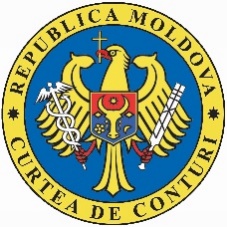 CURTEA DE CONTURI A REPUBLICII MOLDOVARAPORTUL auditului situațiilor financiare aferente procesului bugetar și gestionării patrimoniului public ale mun. Bălți pe anul 2017Iunie 2018LISTA ACRONIMELOROPINIE CU REZERVEAu fost auditate rapoartele financiare ale municipiului Bălți, întocmite la 31 decembrie 2017.În opinia echipei de audit, cu excepția aspectelor expuse în „Baza pentru opinia cu rezerve” din prezentul Raport, rapoartele financiare menționate, sub toate aspectele semnificative, oferă o imagine corectă și fidelă cu privire la situația financiară și cea patrimonială prezentate de municipiul Bălți la data de 31 decembrie 2017, în conformitate cu Normele metodologice privind evidența contabilă și raportarea financiară în sistemul bugetar.BAZA PENTRU OPINIA CU REZERVEAuditul a fost desfăşurat în conformitate cu Standardele Internaţionale de Audit. Responsabilităţile auditorilor, în baza acestor standarde, sunt descrise în secţiunea „Responsabilităţile auditorului” din acest Raport.Auditorii sunt independenţi faţă de instituția auditată şi au îndeplinit responsabilităţile de etică conform Codului etic al Curţii de Conturi. Probele de audit obținute sunt suficiente și adecvate pentru a oferi o bază pentru opinia cu rezerve. Opinia cu rezerve a fost determinată de efectul denaturărilor aferente: Bilanțului contabil – cu suma de 114841,7 mii lei, și Raportului privind veniturile și cheltuielile - cu suma de 15356,0 mii lei (nedepășind pragurile de semnificație determinate pentru elementele patrimoniale – cu 144075,7 mii lei, pentru venituri – cu 19647,0  mii lei, pentru cheltuieli – cu 23986,6 mii lei), condiționate de:denaturarea/diminuarea elementelor bilanțiere de active nefinanciare gestionate de DÎTS a mun. Bălți, prin: - recunoașterea neconformă a valorii mijloacelor fixe în lipsa documentelor justificative în sumă de 111,0 mii lei, precum și fără evaluarea conformă a mijloacelor fixe în sumă de 520,0 mii lei  ( pct. 4.1.1.);- necorespunderea datelor evidenței analitice privind mijloacele fixe cu cele ale evidenței sintetice cu suma de 136,1 mii lei ( pct. 4.1.1.);- reflectarea eronată ca mijloace fixe a bunurilor depozitate în valoare de 238,6 mii lei (fără a fi exploatate), ceea ce a afectat și corectitudinea calculării uzurii aferente acestora ( pct. 4.1.1.);- neajustarea în cadrul inventarierii a valorii bunurilor imobiliare folosite în procesul de învățământ, pentru determinarea valorii juste a acestora, în rezultat fiind diminuată valoarea lor de bilanț cu cca 67102,0 mii lei ( pct. 4.1.3.);diminuarea valorii terenurilor proprietate publică cu suma de 16591,6 mii lei ( pct. 4.2.);majorarea neconformă a valorii tranzacțiilor privind lucrările de reparații capitale cu suma totală de 222,6 mii lei ( pct. 4.3.1.);majorarea cheltuielilor aferente subsidiilor acordate, concomitent cu diminuarea  cheltuielilor aferente serviciilor prestate cu suma totală de 13753,2 mii lei. Totodată, auditul a fost limitat în evaluarea realității acestor tranzacții ( pct. 4.3.3.);majorarea cheltuielilor aferente subsidiilor acordate, concomitent cu diminuarea  cheltuielilor aferente prestațiilor sociale cu suma totală de 578,6 mii lei, a creanțelor -  cu suma totală de 1833,1 mii lei, și a valorii granturilor acordate organizațiilor obștești - cu suma totală de 145,3 mii lei ( pct. 4.3.3.);diminuarea veniturilor și, respectiv, a creanțelor de la chiria bunurilor publice cu  suma totală de 21,4 mii lei, ca urmare a neîncasării și neraportării veniturilor (pct. 4.4. ); majorarea cheltuielilor aferente reparațiilor curente, concomitent cu diminuarea   valorii mijloacelor fixe, ca urmare a efectuării reparațiilor capitale în sumă totală de 4658,6 mii lei și a prestării serviciilor de salubrizare în sumă totală de 857,5 mii lei       (pct. 4.3.2.);nereflectarea avansurilor în sumă totală de 19220,7 mii lei și a restanței în sumă totală de 4207,4 mii lei, aferente impozitelor și taxelor locale ( pct. 4.6.). Concomitent, auditul a constatat la APL a mun. Bălți  neregularități, care nu au afectat situațiile financiară și patrimonială, și anume :neasigurarea protecției juridice a bunurilor imobile în valoare totală de 63807,1 mii lei, prin neînregistrarea la organele cadastrale a drepturilor de proprietate și de gestiune asupra lor ( pct. 6.4.);efectuarea cheltuielilor ineficiente în sumă totală de 136,8 mii lei ( pct. 6.1.);efectuarea neconformă a cheltuielilor aferente remunerării muncii în sumă de 897,2 mii lei ( pct. 6.3.);reflectarea la alt cont a activelor nemateriale în sumă de 83,3 mii lei ( pct. 6.1.).PREZENTAREA DOMENIULUI AUDITATAPL a mun. Bălți, conform prevederilor Legii nr.436-XVI din 28.12.2006, este reprezentată de către autoritatea executivă – primarul, și autoritatea deliberativă - consiliul municipal. CMB realizează, în modul corespunzător, competențele pentru consiliile locale, prevăzute de  Legea nr.436-XVI din 28.12.2006, precum și de alte acte normative. Primarul și viceprimarii municipiului Bălți exercită, în modul  corespunzător, atribuțiile pentru primarii unităților administrativ-teritoriale de nivelul întâi, prevăzute de Legea nr.436-XVI din 28.12.2006, precum și de alte acte normative. Consiliul local și primarul funcționează ca autorități administrative autonome, soluționând treburile publice din municipiu în condițiile legii. Mecanismul unic de evidență contabilă și raportare financiară pentru autoritățile/instituțiile bugetare este realizat în baza prevederilor Legii nr.113-XVI din 27.04.2007 și Ordinului ministrului finanțelor nr.216 din 28.12.2015. APL a mun. Bălți aplică principiul contabilității de angajamente, conform căruia elementele contabile sunt recunoscute pe măsura apariției acestora. Drept temei pentru contabilizarea operațiunilor servesc documentele justificative primare și registrele  contabile. Evidența contabilă în cadrul primăriei este ținută de către: Direcția evidență contabilă a aparatului primăriei; Direcția generală financiar-economică; Secția cultură; Direcția învățământ, tineret și sport; Direcția asistență socială și protecția familiei (5 subiecți de raportare). Totodată, unele direcții au mai multe instituții/servicii în subordine, pentru care se efectuează cheltuieli și care au în gestiune bunuri materiale: Secția cultură (13 subiecți); Direcția învățământ, tineret și sport (70 subiecți). Există  instituții autonome, subordonate consiliului municipal, care țin în nume propriu evidența contabilă (11 subiecți de raportare).Situațiile financiare ale APL a mun. Bălți la finele anului 2017 sunt prezentate detaliat în Anexa nr.4 la Raportul de audit și, sintetic, în tabelul următor.Tabelul nr. 3.1Extras din Bilanțul contabil la 31 decembrie 2017(mil. lei)     Sursă: Bilanțul contabil al APL a mun. Bălți la 31.12.2017. Informațiile care atestă situația veniturilor și cheltuielilor ale UAT din mun. Bălți pe anul 2017 sunt prezentate detaliat în Anexa nr.5 la Raportul de audit și, sintetic, în tabelul următor.Tabelul nr. 3.2Extras din Raportul financiar privind executarea bugetului pe anul 2017                                                                                                                                  (mil. lei)     Sursă: Raportul financiar privind executarea bugetului la 31.12.2017. Prin analiza datelor din Tabelul nr. 3.2., formate în baza Raportului financiar privind executarea bugetului (Forma FD-044), se constată că veniturile efective depășesc veniturile de casă cu 518,5 mil. lei, această diferență constituind „Alte venituri și finanțări” de la contul 149, care nu au fost trecute prin conturile trezoreriale și includ: veniturile din realizarea activelor de către instituțiile bugetare (cont 149100); veniturile de la activele intrate cu titlu gratuit (cont 149200); corectarea evidenței contabile a proprietății municipale care se află în administrarea operativă a instituțiilor bugetare din contul extrabilanțier la conturile bilanțului; primirea patrimoniului municipal de la bilanțul instituțiilor bugetare; primirea unor cheltuieli pentru reparații capitale ale  patrimoniului aflat în gestiune (cont 149900).Analogic, se denotă că cheltuielile efective depășesc cheltuielile de casă cu 732,1 mil. lei, această diferență, în mare parte, constituind „Alte cheltuieli ale instituțiilor bugetare” , care s-au format din tranzacții interne privind patrimoniul entității și nu au fost trecute prin conturile trezoreriale.IV. ASPECTELE - CHEIE DE AUDIT4.1. Situațiile financiare ale APL a mun. Bălți au fost afectate de deficiențele constatate la atribuirea și reflectarea în evidența contabilă a mijloacelor fixe.4.1.1. Auditul atestă date neveridice în evidența contabilă, care au denaturat valoarea mijloacelor fixe ale DÎTS a mun. Bălți cu suma totală de 871,9 mii lei.DÎTS a mun. Bălți nu a asigurat o evidență și o raportare conformă a calculatoarelor primite cu titlu gratuit în valoare totală de 520,0 mii lei, deoarece acestea s-au repartizat la instituțiile subordonate în lipsa documentelor confirmative veridice, iar evaluarea acestora a fost efectuată pentru alte modele decât cele primite de la donator.Totodată, s-a constatat majorarea valorii mijloacelor fixe în lipsa documentelor  (procese-verbale de recepție a lucrărilor executate) care ar justifica volumele de lucrări executate cu titlu gratuit în sumă totală de 111,0 mii lei. Majorarea valorii mijloacelor fixe în evidența contabilă s-a efectuat doar în baza unei Note informative prezentate de către donator, în care s-a indicat costul total al lucrărilor de reparație capitală executate.Ineficiența controlului intern din partea persoanelor responsabile, inventarierea formală a bunurilor publice au determinat neînregistrarea lipsei unui autobuz cu valoarea de bilanț de 2,3 mii lei, gestionat de către Școala auxiliară din mun. Bălți.Reflectarea eronată la mijloace fixe a bunurilor depozitate în valoare de 238,6 mii lei, fără a fi date în exploatare, se exprimă prin faptul că: 1) la 5 instituții preșcolare au fost reflectate în evidența contabilă 5 calculatoare în sumă de 27,5 mii lei, care,  repartizate documentar, de fapt nu se aflau în gestiunea entităților subordonate, ci la sediul DÎTS a mun.Bălți, precum și prin 2) procurarea bunurilor în valoare de 211,1 mii lei, care, deși au fost repartizate instituțiilor din subordine, până la momentul actual, nu sunt utilizate, dar depozitate.        Contrar prevederilor cadrului normativ, valoarea mijloacelor fixe gestionate de către DÎTS a mun. Bălți (71,4% din valoarea totală a mijloacelor fixe gestionate de către APL a mun. Bălți) din evidența analitică (Balanța de verificare) nu corespundea cu valoarea acestora din evidența sintetică (Cartea mare, Bilanț) la sfârșitul perioadei de gestiune, diferența fiind de 136,1 mii lei. Cauza acestei divergențe a fost  neînregistrarea în evidența analitică din anii precedenți a tranzacțiilor aferente mijloacelor fixe.        DÎTS a mun. Bălți nu a întreprins măsuri eficiente pentru a asigura casarea mijloacelor de transport în valoare totală de 28,0 mii lei, care nu funcționează, sunt uzate complet și denaturează valoarea utilitară a activelor deținute.4.1.2. Contrar prevederilor legale, precum și în lipsa controlului intern adecvat, APL a mun. Bălți nu a asigurat înregistrarea și raportarea tranzacțiilor financiare de majorare a valorii construcției (capitalizare) din contul costului lucrărilor de reparație capitală și de intervenție în construcții, executate de către locatar.Probele de audit acumulate denotă că, în anul 2014, în baza unor decizii ale  CMB, un agent economic a primit în locațiune, pe un termen de 3 ani,  încăperile din incinta Bibliotecii „Ion Creangă” din mun. Bălți (subsol), cu suprafața totală de 265,2 m2. Ulterior, prin Decizia CMB nr.12/40 din 24.09.2015, suprafața încăperilor date în locațiune în baza contractului nr.17/2014 din 17.12.2014 s-a majorat cu 37,0 m2 (încăperea nr.36 pentru folosință generală), constituind 302,2 m2.Deși a obținut certificatul de urbanism (nr.382 din 18.08.2015), cu destinația – proiectarea replanificării încăperilor nelocative în cafenea-bar, cu renovarea fațadelor, pe o suprafață de 94,0 m2, agentul economic a executat lucrări de reparație capitală și de intervenție în construcții pe suprafața totală de 302,0 m2 în mod neregulamentar și în lipsa documentației obligatorii reglementate prin Legea nr.163 din 09.07.2010 (capitolele II, V, VI - certificatul de urbanism pentru proiectare, autorizația de construire și autorizația de desființare, proiectul pentru lucrările de reparație capitală și de desființare). Totodată, auditul atestă că costul lucrărilor de reparație capitală și de intervenție în construcții, executate de către agentul economic în perioada anilor 2015 – 2016, nu a fost coordonat și transmis APL, pentru a asigura reevaluarea imobilului deținut în proprietate (Biblioteca „Ion Creangă”, gestionată de către Secția cultură), și, respectiv, contrar prevederilor pct.1.4.5.2. din Planul de conturi contabile, aprobat prin Ordinul ministrului finanțelor nr.216 din 28.12.2015, nu s-a asigurat înregistrarea și raportarea majorării valorii construcției din contul costului lucrărilor de reparație capitală și de intervenție în construcții.4.1.3. Valoarea clădirilor instituțiilor de învățământ reflectată în situațiile financiare nu corespunde valorii minime estimate pe piața bunurilor imobiliare cu  suma de cca 67102,0 mii lei. În prezent, cadrul normativ stabilește că reevaluarea activelor instituțiilor se efectuează în  scopul determinării valorii juste a acestora la data raportării (în cazul dat 31.12.2017), ținându-se cont de utilitatea bunului, de starea acestuia și de prețul pieței, atunci când valoarea contabilă diferă semnificativ de valoarea justă, iar instituțiile bugetare reevaluează activele aflate în patrimoniul lor în urma inventarierii acestora.DÎTS a mun. Bălți nu s-a folosit de drepturile acordate de prevederile Ordinului ministrului finanțelor nr. 216 din 28.12.2015 și Regulamentului privind inventarierea pentru a reflecta just valoarea clădirilor instituțiilor de învățământ. Astfel, valoarea de bilanț a 136 de construcții cu suprafața utilă de 24918,8 m2, utilizate în procesul de studii, care constituie 1840,1 mii lei, sau 6% din valoarea de intrare (30354,7 mii lei), nu corespunde realității, precum și valorii juste a prețurilor de piață.DÎTS a mun. Bălți urma să estimeze valoarea mijloacelor fixe nominalizate în mărime de circa 68942,1 mii lei, sau cu 67102,0 mii lei mai mult față de valoarea reflectată în evidența contabilă. 4.2. Valoarea terenurilor publice din proprietatea APL, inclusiv a celor transmise în gestiune economică, a fost denaturată cu suma de 16591,6 mii lei, ca urmare a reflectării necorespunzătoare a valorii terenurilor în evidența analitică.Probele auditului atestă că unele decizii ale CMB nu au fost executate conform, ceea ce a determinat reflectarea eronată a valorii terenurilor în evidența contabilă a aparatului Primăriei mun. Bălți. Astfel, nu s-a asigurat înregistrarea în evidența contabilă a operațiunii ce ține de modificarea destinației terenului transmis în gestiunea Î.M. „DRCD” (din categoria terenuri agricole în categoria terenuri ale satelor, orașelor și municipiilor), conform cadastrului funciar al primăriei, și, respectiv, a valorii lui. Prin urmare, Serviciul contabil al aparatului primăriei nu a exclus din evidența contului 415 valoarea terenului agricol (569,3 mii lei) transmis anterior în gestiunea Î.M. „DRCD” și nu a reflectat valoarea terenului transmis ulterior de la categoria terenuri ale satelor, orașelor și municipiilor (17160,9 mii lei).4.3. Înregistrarea și raportarea necorespunzătoare a unor cheltuieli au  condiționat denaturarea situațiilor financiare.4.3.1. Raportul financiar consolidat a fost denaturat nesemnificativ, ca urmare a raportării necorespunzătoare a tranzacțiilor privind lucrările de reparații capitale în sumă de 222,6 mii lei.Nerespectarea cadrului legal și lipsa unei monitorizări eficiente din partea persoanelor responsabile (responsabil tehnic, director adjunct al DÎTS a mun. Bălți) au favorizat recepționarea și achitarea de către entitate a unor lucrări neexecutate sau modificate fără acordul beneficiarului (aprobat prin modificarea anexelor la contract) în 5 din 13 cazuri verificate, în rezultat fiind denaturată, prin majorare, valoarea reparațiilor capitale ale clădirilor cu suma totală de  222,6 mii lei.4.3.2. APL a mun. Bălți nu a reflectat și nu a raportat exact unele cheltuieli în sumă totală de 5516,1 mii lei, legate de finanțarea/achitarea serviciilor și lucrărilor comunale și de reparații capitale, prestate de către Î.M. „DRCD”, în bază de contract.Contrar prevederilor Instrucțiunii nr. 01/266  din 18 august 1999, cheltuielile în sumă totală de 4658,6 mii lei au fost clasificate și raportate incorect, acestea neavând caracter de reparații curente, ci de reparații capitale ale construcțiilor speciale. Clarificarea și raportarea corectă a acestor cheltuieli ar fi dus la majorarea valorii construcțiilor speciale, ca urmare a creșterii avantajului economic viitor, dar și a perioadei de utilizare a acestora.Totodată, lucrările și serviciile de reparații curente executate de către Î.M. „DRCD”  în sumă totală de 857,5 mii lei au avut caracter de activități de ordin general și de gospodărie comunală și au fost prestate la cererea și în interesul APL a mun. Bălți, în bază de contract, urmând a fi clasificate, reflectate și raportate ca cheltuieli pentru servicii de salubrizare a municipiului.4.3.3. Tranzacțiile financiare privind subsidiile acordate întreprinderilor municipale au fost clasificate și raportate incorect, fapt care a afectat veridicitatea și regularitatea contului corespunzător.Astfel, APL a mun. Bălți nu a clasificat și nu a raportat corect cheltuielile în sumă totală de 12555,2 mii lei, care țin de finanțarea/achitarea serviciilor și lucrărilor comunale prestate de către întreprinderile municipale în bază de contract.Probele de audit acumulate denotă că, în contradicție cu prevederile Anexei nr.12 la Ordinul ministrului finanțelor nr.208 din 24.12.2015, cheltuielile menționate acordate la două întreprinderi municipale nu puteau fi clasificate și raportate ca subsidii, deoarece nu reprezintă plăți nerambursabile achitate întreprinderilor producătoare sau prestatoare de servicii, în scop de a influența procesul de producere (procurarea utilajului și a materiei prime) sau prețurile de livrare (menținerea prețurilor la un nivel mai jos față de costuri).Efectiv, lucrările și serviciile executate de către aceste întreprinderi municipale au avut caracter de activități de ordin general și de gospodărie comunală, care au fost prestate cu titlu oneros la cererea și în interesul APL a mun. Bălți, în bază de contract, și urmau a fi clasificate, reflectate și raportate ca cheltuieli pentru servicii comunale, ori ca cheltuieli pentru prestații sociale.  Cheltuielile în sumă totală de 3586,1 mii lei, raportate ca subsidii și ca cheltuieli pentru alte servicii, s-au efectuat în mod neregulamentar, sau finanțarea acestora nu era de competența APL a mun. Bălți. În acest sens, se exemplifică următoarele aspecte:În luna decembrie 2017, APL a mun. Bălți a delegat Î.M. „DRCD” serviciul public de gospodărie comunală de evacuare a deșeurilor menajere solide, cauza fiind suspendarea contractului de concesiune de către agentul economic concesionar și intrarea în faza de litigiu civil cu acest agent economic. Astfel, APL a mun. Bălți a efectuat neîntemeiat transferul de mijloace financiare, cu titlu de subsidii, la contul Î.M. „DRCD”, în sumă de 2712,4 mii lei, în scop de a asigura acoperirea cheltuielilor prestatorului de servicii comunale delegate.Probele de audit acumulate denotă faptul că, potrivit devizelor de executare a lucrărilor prezentate de către Î.M. „DRCD”, aceasta a utilizat în luna decembrie doar suma de 879,4 mii lei, iar suma de 1833,1 mii lei a rămas nevalorificată.Totodată, contrar prevederilor legale, Î.M. „DRCD” nu a facturat serviciile prestate de evacuare a deșeurilor menajere solide pentru luna decembrie 2017, iar  cheltuielile executate în sumă de 879,4 mii lei nu au fost acoperite din contul plăților care urmau a fi achitate de către populație și agenții economici, în baza tarifelor existente, aprobate de consiliul municipal.APL a mun. Bălți a finanțat serviciile de transportare a decedaților la instituția medicală pentru constatarea cauzei decesului (expertiza medico-legală), prestate de către Î.M. „DRCD”, în sumă totală de 524,6 mii lei, la indicația reprezentanților organelor de poliție. Astfel, auditul menționează că APL a mun. Bălți a finanțat prestarea acestor servicii în mod neregulamentar, deoarece ele nu au fost realizate în temeiul unei norme legale, unui acord bilateral cu instituțiile de drept (organele de poliție) care au dispus efectuarea expertizei medico-legale, sau în baza unui program local de asistență socială destinat rudelor decedaților, care s-ar afla în condiții social-vulnerabile și nu ar putea achita serviciile de transportare a decedaților.APL a mun. Bălți a finanțat sub formă de subsidii cheltuielile efectuate de către Î.M. „GLC” Bălți, în sumă totală de 203,8 mii lei, pentru eliberarea gratuită a certificatelor solicitate de persoane fizice, precum și pentru eliberarea caracteristicilor la solicitarea organelor de drept. Auditul menționează că eliberarea de certificate persoanelor fizice s-a efectuat contrar prevederilor Anexei nr.3 la Hotărârea Guvernului nr.191 din 19.02.2002, care stabilește că de la bugetul local se finanțează/compensează cheltuielile legate de eliberarea gratuită a diverselor certificate, copii și extrase ce țin de competența gestionarului, la solicitarea organelor interne, militare, administrative, de asigurare socială și autorităților administrației publice locale. Eliberarea caracteristicilor pentru persoanele fizice care locuiesc în blocurile locative, la cererea organelor de drept, la fel nu este o procedură conformă, deoarece această activitate, în fond, nu ține de competența funcțională a Î.M. „GLC” Bălți.Contrar prevederilor legale, APL a mun. Bălți a efectuat cheltuieli neregulamentare, cu titlu de subsidii, pentru susținerea activității asociațiilor obștești (9 entități), în sumă totală de 145,3 mii lei, neavând competența legală pentru acordarea suportului financiar. În esență, finanțările cu titlu de subsidii au fost valorificate de către beneficiari pentru acoperirea cheltuielilor ce țin de susținerea membrilor asociațiilor obștești și/sau pentru menținerea activității curente a asociațiilor.  Unele cheltuieli raportate ca subsidii (168,8 mii lei) au fost efectuate în mod ineficient. În acest sens, se exemplifică următoarele aspecte:     Nu s-a argumentat necesitatea reală a desemnării celui de-al 2-lea registrator, cu dreptul de acces la Registrul de stat al alegătorilor, cheltuielile ineficiente din bugetul local în acest caz constituind 93,5 mii lei. Totodată, delegând această activitate Î.M. „GLC” Bălți, care, potrivit pct.24 din Regulamentul aprobat prin Hotărârea Comisiei Electorale Centrale nr.2974 din 19.11.2014, este caracteristică propriei competențe, APL a mun. Bălți a suportat cheltuieli suplimentare pentru achitarea costului serviciilor prestate în sumă totală de 45,4 mii lei, inclusiv cheltuieli administrative (10%) - 14,2 mii lei, și TVA (20%) – 31,2 mii lei, aplicată la costul serviciilor comunale și remunerărilor salariale ale 2 registratori.    Mecanismul de finanțare/acoperire a cheltuielilor pentru întreținerea specialistului pe protecția civilă din cadrul Î.M. „GLC” Bălți, în sumă de 75,3 mii lei, nu a fost eficient și argumentat, deoarece persoana dată a realizat în interesul Primăriei mun. Bălți doar 3 acțiuni: verificarea alunecărilor de teren (25.03.2017), verificarea digurilor la obiectele acvatice (28-31.03.2017) și  verificarea construcțiilor de protecție (11-15.09.2017), în total 10 zile de activitate în anul 2017.4.4. Plenitudinea încasării veniturilor a fost denaturată nesemnificativ, ca  urmare a neîncasării și neraportării veniturilor la bugetul local de la chiria bunurilor publice.Probele de audit acumulate denotă că, în perioada anilor 2016 (din octombrie) – 2018 (până în aprilie), agentul economic care a primit în locațiune, pe un termen de 3 ani, încăperile din incinta Bibliotecii „Ion Creangă” din mun. Bălți, cu suprafața totală de 302,2 m2 (contractele de locațiune nr.1/2014 din 16.06.2014 și nr.17/2014 din 17.12.2014 ), a folosit în mod neautorizat încăperi cu suprafața de 317,2 m2 , sau cu 15 m2 mai mult față de cele contractate.  APL a mun. Bălți nu a întreprins nici o măsură legală pentru a asigura încasarea veniturilor la bugetul local în sumă totală de 21,4 mii lei de la chiria bunurilor publice.4.5. Sistemul de management financiar și control  în cadrul APL a mun. Bălți, precum și activitatea auditului intern necesită îmbunătățiri.  În conformitate cu Legea nr.229 din 23.09.2010, entitatea are obligația de a organiza și a implementa sistemul de management financiar și control pentru asigurarea principiilor bunei guvernări și atingerii obiectivelor entității publice, prin desfășurarea activităților de control, care urmează a fi organizate şi realizate în toate procesele operaționale şi la toate nivelurile entității publice.În rezultatul evaluării sistemului de management financiar și control al entității,  s-a constatat  că nu au fost dezvoltate unele elemente proprii sistemului dat, care țin de: identificarea riscurilor asociate obiectivelor stabilite prin Planul anual de activitate; identificarea riscurilor de fraudă asociate procesului de raportare financiară; elaborarea unui Ghid privind activitățile de control; elaborarea unei politici/strategii de comunicare cuprinzătoare; elaborarea unor reguli scrise privind sistemul de informare, comunicare și documentare internă. Există riscul general că tranzacțiile și înregistrările contabile nu vor fi realizate conform unui cadru acceptabil de bună guvernare (transparență, legalitate, integritate) și că sistemul de management financiar și control nu va fi eficient prin faptul că nu se va asigura corectitudinea unor date din rapoartele financiare, aceasta putând fi influențată de fraudarea datelor, neasigurarea reconcilierii datelor raportate și admiterea unui nivel ridicat al erorilor la procesarea datelor și efectuarea tranzacțiilor.Cu toate că în cadrul entității s-a instituit Serviciul de audit intern, în componența a două unități, acesta nu a fost funcțional pe parcursul anului 2017, din cauză că în a doua jumătate a anului ambele funcții au fost vacante.În lipsa unui audit intern adecvat pe parcursul anului 2017, conducerea entității nu a primit asigurarea privind caracterul adecvat al mediului de control intern, persistând riscul de existență a unor erori sau fraude neidentificate la timp.Analizând și generalizând acțiunile întreprinse de către entitate, de la ultimul audit efectuat de către Curtea de Conturi, echipa de audit a constatat un nivel scăzut de implementare a recomandărilor înaintate. Astfel, din 17 recomandări și cerințe înaintate, 5 au fost executate, 7 au fost executate parțial, iar 5 nu sunt executate (vezi Anexa nr.3 la prezentul Raport).       4.6. Lipsa cadrului metodologic privind raportarea calculelor, creanțelor (restanțelor) și datoriilor (avansurilor) aferente impozitelor și taxelor locale a determinat neveridicitatea informațiilor financiare raportate de către APL a mun. Bălți.Conform informației privind sumele calculate, stinse și restante aferente clasificației veniturilor bugetare, extrasă din sistemul informațional al Serviciului Fiscal de Stat pentru perioada anului 2017 pe mun. Bălți, avansurile și restanța aferente impozitelor și taxelor locale la bugetul APL a mun. Bălți au constituit la 31.12.2017 suma de 19220,7 mii lei (în descreștere față de 01.01.2017 – cu 22885,7 mii lei) și, respectiv, de 4207,4 mii lei ( în creștere față de 01.01.2017 – cu 3740,6 mii lei).  Din cauză că Ministerul Finanțelor nu a reglementat mecanismul privind  reflectarea și raportarea calculelor, creanțelor și datoriilor aferente impozitelor și taxelor locale, auditul a constatat că aceste sume nu au fost reflectate și raportate de către APL a mun. Bălți în Raportul financiar privind executarea bugetului (Forma FD-044), prin ce nu s-a respectat principiul evidenței de angajamente, în rezultat, Raportul neoferind o imagine veridică a situațiilor financiare ale entității.    V. MENȚIUNI PRIVIND CONTINUITATEA ACTIVITĂȚIISituațiile financiare au fost întocmite în baza principiului continuității activității și nu s-au identificat factori care ar determina, în viitor, survenirea unor evenimente ce pot influența semnificativ capacitatea entității auditate de a-și continua activitatea și de a întocmi rapoarte financiare.VI. ALTE INFORMAȚII6.1. Auditul public extern relevă că APL a mun. Bălți a efectuat o gestiune imprudentă a patrimoniului municipal.Astfel, cheltuielile efectuate de către DÎTS a mun. Bălți, în sumă totală de 136,8 mii lei, pentru remunerarea responsabililor tehnici, angajați să exercite controlul asupra  execuției lucrărilor, s-au dovedit a fi ineficiente, deoarece aceștia nu și-au îndeplinit în măsură deplină obligațiunile, fiind constatate în cadrul auditului un șir de abateri la capitolul monitorizarea și executarea lucrărilor de reparații capitale la DÎTS a mun. Bălți.  APL a mun. Bălți, în perioada anilor 2014-2016, nu a acționat în condiții de prudență financiară și a atacat agentul economic în instanța de judecată, pentru a asigura încasarea datoriei pentru chiria încăperilor, abia pe data de 07.07.2017, fapt ce creează un risc major de neîncasare în viitor a sumelor datorate (expirarea termenului de prescripție, insolvabilitatea agentului economic). Astfel, la situația din anul 2018, datoria locatarului la plățile pentru chiria încăperilor din incinta Bibliotecii „Ion Creangă” a constituit suma totală de 846,8 mii lei.Serviciul contabil al DÎTS a mun. Bălți a admis reflectarea incorectă, prin majorare, a activelor nemateriale în sumă totală de 83,3 mii lei (programul de contabilitate 1C și Kaspersky), care efectiv trebuiau reflectate la contul 317 „Active nemateriale”.6.2. La aprobarea transferurilor de la bugetul de stat destinate pentru finanțarea instituțiilor preșcolare nu se aplică principiul de calcul în bază de cost standard per copil, conform unei formule ca și în cazul instituțiilor de învățământ primar și secundar general, și nu se operează cu așa elemente de formare a costurilor, cum ar fi normativul valoric pentru un copil ponderat și normativul valoric pentru o instituție preșcolară.Probele de audit denotă că acest fapt poate crea situații când mărimea transferurilor aprobate, raportate la costul mediu pentru un copil, poate fi diferită pentru 2 instituții preșcolare din diferite APL, care au condiții organizatorico-economice de activitate asemănătoare.În dinamică, transferurile cu destinație specială pentru finanțarea instituțiilor preșcolare și de învățământ primar și secundar general au crescut. De asemenea, a crescut și numărul mediu scriptic al copiilor în grădinițe și al elevilor în instituțiile școlare. Transferurile de la bugetul de stat pentru anul curent de gestiune nu sunt suficiente pentru a finanța instituțiile de învățământ primar și secundar general. Această situație este cauzată de prevederile Hotărârii Guvernului nr.868 din 08.10.2014, care stabilește date diferite pentru luarea în calcul a numărului „elevilor ponderați”. De exemplu, la aprobarea transferurilor pentru anii 2015, 2016 și 2017, s-a luat în calcul numărul de 12770 elevi,  13054 elevi și, respectiv, 13411 elevi (datele din anul precedent), efectiv fiind 12789 elevi (+ 19 elevi), 13088 elevi (+ 34 elevi) și, respectiv, 13467 elevi (+ 56 elevi).Totodată, în anii 2015, 2016 și 2017, numărul efectiv al copiilor în grădinițe a constituit 6412, 6450 și, respectiv, 6608 copii, fiind mai mic decât numărul mediu scriptic al copiilor luat în calcul la aprobarea transferurilor (datele din anul precedent) -  6460 copii (- 48 copii), 6700 copii (- 250 copii) și, respectiv, 6815 copii (- 207 copii). Această situație a fost determinată de faptul că în perioada anilor 2015 – 2017 nu au funcționat unele grupe de copii în 3 grădinițe (nr.2, nr.29 și nr.33), la care s-au efectuat lucrări de reparație capitală. Astfel, transferurile aprobate/precizate de la bugetul de stat, conform metodologiei existente, au fost supraestimate cu circa 578,4 mii lei - pentru anul 2015, cu circa 3270,0 mii lei - pentru anul 2016, și cu circa 2939,4 mii lei - pentru anul 2017.Costul mediu de întreținere a unui copil din cadrul celor 33 de instituții preșcolare  a constituit în anul 2017 suma de 15,2 mii lei, din care 14,2 mii lei - din contul transferurilor cu destinație specială.6.3. Cheltuielile aferente remunerării muncii în sumă de 897,2 mii lei au fost suportate neconform.La situația din 31 decembrie 2017, APL a mun. Bălți a raportat pe linia de bilanț „Cheltuieli de personal” cheltuieli în sumă totală de 218625,1 mii lei, inclusiv 169815,5 mii lei (77,7%) - cheltuieli de personal la DÎTS a mun. Bălți.DÎTS a mun. Bălți, nerespectând prevederile pct.6 din Anexa nr.1 la Hotărârea Guvernului nr.381 din 13.04.2006, pe parcursul anului 2017, a stabilit directorilor și directorilor adjuncți ai instituțiilor de învățământ sporul pentru grad didactic, concomitent de la salariul corespunzător funcției de conducere (1051,5 mii lei) și normei didactice deținute (449,4 mii lei), remunerările neconforme fiind considerate cele de la norma didactică. Totodată, auditul a constatat că, deoarece funcția managerială presupune alte abilități decât cele didactice (activități administrative, financiare, organizatorico-juridice), la care se aplică sporul pentru grad managerial, sporul pentru gradul didactic calculat de la salariul corespunzător funcției de conducere poate fi calificat ca cheltuieli ineficiente, acesta urmând a fi aplicat doar de la norma didactică deținută.Totodată, contrar prevederilor art. 55 din Codul educației, care stabilește că activitatea cadrelor didactice din învățământul general se realizează într-un interval zilnic de 7 ore, respectiv 35 de ore săptămânal, DÎTS a mun. Bălți a permis predarea  de către unii profesori a orelor de studii individuale (în baza patentei de întreprinzător) în interiorul regimului de lucru de bază (7 ore pe zi), prin ce a admis suportarea cheltuielilor neregulamentare din bugetul local pentru achitarea orelor de lucru neexecutate în sumă totală de 447,8 mii lei.6.4.  APL a mun. Bălți nu a asigurat protecția juridică a bunurilor imobile prin înregistrarea drepturilor de proprietate asupra lor la organele cadastrale. Cu toate că în rapoartele precedente ale Curții de Conturi au fost înaintate recomandări cu privire la înlăturarea carențelor la acest compartiment, totuși, contrar prevederilor legale, APL a mun. Bălți nu a asigurat înregistrarea exhaustivă la Agenția Servicii Publice a drepturilor patrimoniale pentru 25 de construcții, în valoare totală de 1013,9 mii lei, care au fost transmise în gestiune economică DÎTS a mun. Bălți.Analogic, APL a mun. Bălți nu a înregistrat drepturile de gestiune asupra 62 de bunuri imobile (clădiri) transmise în folosință DÎTS a mun. Bălți, cu valoarea totală de 62793,2 mii lei, fiind înregistrate numai drepturile de gestiune asupra terenurilor pe care se află aceste edificii.VII. RECOMANDĂRILE AUDITULUIPrimarului mun. Bălți:Să aprobe un program de măsuri, prin care s-ar stabili etapele și termenele de evaluare a imobilizărilor corporale cu gradul de uzură avansat, utilizate în sfera de învățământ.Să asigure majorarea valorii mijloacelor fixe cu suma de 4658,6 mii lei, aferentă lucrărilor de reparație capitală, raportate eronat ca lucrări de reparații curente. Să asigure baza juridică necesară pentru finanțarea din buget a serviciilor: de transportare a decedaților la instituția medicală pentru constatarea cauzei decesului (expertiza medico-legală); de eliberare gratuită a certificatelor, la solicitarea persoanelor fizice, și a caracteristicilor, la solicitarea organelor de drept; de finanțare a asociațiilor obștești în lipsa unor programe sociale, științifice și culturale, fără încheierea unor contracte pentru executarea lucrărilor și prestarea serviciilor, dar și fără plasarea, în bază de concurs, a unor comenzi sociale de realizare a diferitor programe locale, precum și să examineze necesitatea și pertinența acestor servicii.Să eficientizeze cheltuielile bugetare aferente remunerării registratorului cu dreptul de acces la Registrul de stat al alegătorilor, prin încadrarea acestuia în statele de personal ale primăriei și prin stabilirea costurilor reale pentru serviciile prestate de către Î.M. „GLC” Bălți, în persoana specialistului pe protecția civilă.Să asigure corectarea erorilor, admise în evidența contabilă, aferente reflectării suprafeței și valorii terenurilor proprietate publică a APL a mun. Bălți.Să asigure constatarea costului lucrărilor de reparație capitală și de intervenție în construcții, executate de către locatar, care pot fi acceptate constructiv, și, respectiv, să ajusteze valoarea imobilului dat în locațiune la valoarea acestor lucrări. Să asigure desfășurarea activităţilor privind eficientizarea sistemului de management financiar şi control, prin identificarea riscurilor asociate obiectivelor stabilite în Planul anual de activitate, identificarea riscurilor de fraudă asociate procesului de raportare financiară, elaborarea unui Ghid privind activitățile de control, elaborarea unei politici/strategii de comunicare cuprinzătoare, stabilirea unor reguli scrise privind sistemul de informare, comunicare și documentare internă, elaborarea proceselor operaționale pentru activitățile de bază (inclusiv: acordarea subsidiilor, monitorizarea executării contractelor de construcții).Să asigure returnarea în bugetul municipal a subsidiilor nevalorificate de către Î.M. „DRCD” în sumă de 1833,1 mii lei.Șefului DÎTS a mun. Bălți:Să asigure verificarea și corectarea înregistrărilor contabile aferente mijloacelor fixe gestionate de către DÎTS a mun. Bălți.Să întreprindă măsuri pentru asigurarea înlăturării deficiențelor constatate de  audit la capitolul executarea lucrărilor capitale de către DÎTS a mun. Bălți.Să asigure practicarea de către profesori a activității (în baza patentei de întreprinzător) de predare a diferitor discipline în clasele de studii în afara regimului de lucru de bază de 7 ore pe zi (modificarea contractelor individuale de muncă și ținerea unui registru de strictă evidență a timpului de muncă îndeplinit).Să sisteze calcularea pentru managerii instituțiilor de învățământ a sporului pentru grad didactic concomitent de la salariul de conducere și de la norma didactică. Recomandări reiterate, aprobate prin Hotărârea Curții de Conturi nr. 50 din 23.12.2015 și neimplementate    Primarului mun. Bălți:să elaboreze/aprobe proceduri exhaustive în aspectul criteriilor ce țin de determinarea și executarea regulamentară a cheltuielilor pentru salubrizarea și amenajarea teritoriilor, cu asigurarea respectării normelor legale, determinării indicilor cantitativi și calitativi ai lucrărilor executate și înlăturării iregularităților constatate de audit în această privință;în comun cu administratorii întreprinderilor fondate, să elaboreze şi să aprobe un plan de măsuri pentru redresarea situației financiare/patrimoniale a întreprinderilor municipale și menținerea managementului orientat spre eficientizarea gestionării patrimoniului public, inclusiv prin efectuarea acțiunilor de inventariere şi de reevaluare a patrimoniului în conformitate cu actele normative în vigoare;să demareze acțiuni neîntârziate de inventariere și evaluare a proprietății publice, ca parte a proiectelor investiționale, pentru asigurarea înregistrării și contabilizării conforme a acesteia;să asigure confirmarea și înregistrarea conformă în evidență a investițiilor aferente contractelor de concesiune/parteneriat public privat/etc., precum şi revizuirea condițiilor contractuale, cu includerea unor prevederi exhaustive privind posibilitățile de compensare a cheltuielilor bugetare suportate pe obiectul concesiunii.VIII. Responsabilitățile conducerii și ALE celor însărcinați cu guvernanța pentru situațiile financiareManagementul autorității este responsabil de pregătirea și prezentarea fidelă a rapoartelor/situațiilor financiare în conformitate cu Legea nr.113-XVI din 27.04.2007 și cu Ordinul ministrului finanțelor nr.216 din 28.12.2015, precum și de implementarea sistemului de management financiar și control, care asigură întocmirea situațiilor financiare ce nu conțin denaturări semnificative cauzate de fraudă sau eroare. La întocmirea situațiilor financiare, conducerea este responsabilă de evaluarea capacității entității de a continua activitatea, dezvăluind, după caz, aspectele legate de activitatea continuă.IX. RESPONSABILITĂȚILE AUDITORULUI  Responsabilitatea auditorului este de a planifica și a realiza misiunea de audit, cu obținerea probelor suficiente și adecvate în vederea susținerii bazei pentru opinia de audit. Scopul auditului public extern constă în emiterea unei opinii, cu oferirea asigurării rezonabile a faptului că situațiile financiare ale APL a mun.Bălți sunt întocmite și prezentate, la 31.12.2017, în conformitate cu cadrul de raportare financiară aplicabil, prezintă o imagine fidelă și veridică și nu conțin denaturări semnificative datorate fraudei sau erorii.Asigurarea rezonabilă reprezintă un nivel ridicat de asigurare, dar nu este o garanție că un audit efectuat în conformitate cu ISSAI va detecta întotdeauna o denaturare semnificativă atunci când aceasta există. Denaturările pot fi datorate fraudei sau erorii. Totodată, denaturările pot fi considerate semnificative dacă, în mod individual sau în ansamblu, pot influența deciziile economice ale utilizatorilor acestor situații financiare. O informație mai detaliată privind responsabilitățile auditorilor este prezentată în Anexa nr.2. Metodologia și sfera de abordare a auditului. Responsabili de elaborarea Raportului de audit:Alexandru Răileanu, controlor de stat superior,_______________șef al echipei de audit Igor Lungu, controlor de stat superior __________________Responsabil de monitorizarea misiunii de audit:Sergiu Știrbu, șeful Direcției generaleauditul autorităților publice locale ___________________Anexa nr.1Informații relevante privind APL a mun. Bălți, cadrul normativ și legislativ relevant (care vizează bazele juridice, organizatorice și financiare de constituire și utilizare a mijloacelor financiare, precum și evidența contabilă)Informații generale APL a mun. Bălți este persoană juridică de drept public, care dispune, în condițiile legii, de un patrimoniu distinct de cel al statului și al altor unități administrativ-teritoriale.Primăria mun. Bălți este o structură funcțională a autorității publice locale executive, care include în sine un stat de personal, este dirijată de primar și se organizează și funcționează în baza unui regulament aprobat de consiliul municipal. Primăria, ca structură funcțională a autorității publice locale executive, este formată din mai multe servicii. Cadrul legislativ și normativ relevantBazele juridice, organizatorice și financiare de constituire și utilizare a mijloacelor financiare sunt reglementate de: Constituția Republicii Moldova; Legea privind administrația publică locală nr. 436-XVI din 28.12.2006 ; Legea privind finanțele publice locale nr. 397-XV din 16.10.2003; Legea privind descentralizarea administrativă nr. 435-XVI din 28.12.2006 , Legea privind statutul alesului local nr. 768-XIV din 02.02.2000 , Legea contabilității nr. 113-XVI din 27.04.2007; Ordinul ministrului finanțelor nr.216 din 28.12.2015 „Cu privire la aprobarea Planului de conturi contabile în sistemul bugetar și a Normelor metodologice privind evidența contabilă și raportarea financiară în sistemul bugetar”.Bazele financiare de constituire și utilizare a mijloacelor financiare pentru activitatea APL a mun. BălțiBugetul APL a mun. Bălți a fost constituit în anul 2017 din următoarele surse:Transferuri cu destinație specială - 298689,6 mii lei, sau 64,4%; Venituri proprii - 146246,7 mii lei, sau 31,5%; Alte venituri (mijloace speciale) – 18858,4 mil. lei, sau 4,1%.Informațiile cu privire la parametrii bugetari aprobați și executați pe anul auditat sunt  prezentate în Tabelul nr. 3.2 din prezentul Raport de audit.Evidența contabilă și cadrul de raportare financiară aplicabil APL a mun. Bălți organizează și ține evidența contabilă în baza:Legii contabilității nr.113-XVI din 27.04.2007;Planului de conturi contabile în sistemul bugetar şi a Normelor metodologice privind evidența contabilă și raportarea financiară în sistemul bugetar, aprobate prin Ordinul ministrului finanțelor nr.216 din 28.12.2015;Politicii contabile adoptate.Exercițiul bugetar în anul de gestiune începe la 1 ianuarie și se încheie la 31 decembrie și include toate operațiunile/faptele economice efectuate de APL a mun. Bălți în perioada respectivă. Totalitatea indicilor efectivi ce țin de activitatea APL și care reflectă execuția bugetară a entității în perioada de gestiune se includ și se reflectă în rapoartele financiare.Anexa nr.2 Metodologia și sfera de abordare a audituluiSfera de abordare a auditului. Curtea de Conturi a Republicii Moldova, în conformitate cu Programul activității de audit pe anul 2018, a inițiat auditul situațiilor financiare aferente procesului bugetar și gestionării patrimoniului public ale APL a mun. Bălți la 29 ianuarie 2018, având ca scop obținerea unei asigurări rezonabile referitor la faptul că rapoartele financiare sunt întocmite și prezentate în conformitate cu cadrul de raportare financiară aplicabil, cu emiterea unei opinii. Activitatea de audit s-a desfășurat în conformitate cu Standardele Internaționale de Audit: ISSAI 100 „Principii fundamentale ale auditului sectorului public”, ISSAI 200 „Principii fundamentale ale auditului financiar”, ISSAI 1000-2999 „Cu privire la aplicarea Liniilor Directoare de Audit”, precum și cu Manualul auditului financiar.Ca surse ale criteriilor de audit, care au stat la baza constatărilor, au servit actele legislative și normative în vigoare aferente domeniului auditat.Pentru atingerea scopului misiunii de audit, au fost auditate tranzacțiile financiare privind: veniturile din transferurile cu destinație specială, alocate de la bugetul de stat, pentru învățământul preșcolar, primar și secundar general, mijloacele fixe, terenurile,  cheltuielile de personal, subsidiile, achizițiile de mărfuri, cheltuielile pentru reparațiile capitale și curente.Metodologia auditului. Pentru obținerea unor probe relevante și rezonabile, care să susțină concluziile și credibilitatea constatărilor expuse în Raportul de audit, echipa de audit, prin aplicarea pragului de semnificație, a utilizat proceduri de verificare, examinare și analiză, cu folosirea diferitor tehnici, cum ar fi: inspectarea, observarea, solicitarea de informații, recalcularea, intervievarea etc. Totodată, au fost aplicate procedurile de fond, precum și evaluate unele elemente semnificative ale sistemului de control intern.          La stabilirea domeniilor pentru auditare s-a ținut cont de tranzacțiile pe conturi și de informațiile asupra acestora la începutul și la finele perioadei de gestiune. În vederea determinării operațiunilor și conturilor semnificative, precum și pentru identificarea și evaluarea riscurilor de denaturare semnificativă și planificarea procedurilor de audit, în dependență de resursele existente, a fost stabilit nivelul materialității, după cum urmează:	Anul 2017pentru venituri (2%)	                             19647,0  mii lei,pentru cheltuieli (2%)	                             23986,6 mii lei,pentru elementele patrimoniale (4%)       144075,7 mii lei.     Totodată, în conformitate cu ISSAI 200 „Principii fundamentale ale auditului financiar”, prezentul audit a fost exercitat în baza raționamentului și scepticismului profesional. Astfel,• au fost identificate și evaluate riscurile de denaturare semnificativă a situațiilor financiare, cauzate de fraudă și/sau eroare; • au fost desfășurate activitățile de audit privind înțelegerea controlului intern relevant domeniului auditat, fără a avea scopul de a exprima o opinie asupra eficacității acestuia;• au fost examinate/evaluate prevederile politicilor contabile adoptate în aspectul capacității acestora de a asigura organizarea/ținerea evidenței contabile, capabile să  ofere o imagine fidelă a rezultatelor tranzacțiilor economico-financiare;• au fost analizați factorii de incertitudine semnificativi posibili privind existența unor evenimente și/sau condiții care ar submina continuitatea activității autorității auditate.                             Anexa nr. 3Situația privind executarea cerințelor și implementarea recomandărilor expuse înHotărârea Curții de Conturi nr.50 din 23.12.2015Anexa nr.4Bilanțul contabil consolidat al Primăriei municipiului Bălți la situația din 31.12.2017mil. leiAnexa nr.5Raport financiar privind executarea bugetului mun. Bălți pe anul 2017 (fd-044)Anexa nr.6Sinteza neconformităților remediate pe parcursul audituluiSe ia act că, pe parcursul auditului, au fost remediate următoarele deficiențe:Conform Dispoziției de încasare nr. 171 din 10.05.2018, managerul Școlii auxiliare din mun. Bălți a achitat în casieria DÎTS a mun. Bălți valoarea autobuzului în sumă totală de 8,0 mii lei (4 tone de fier x 2 lei/tonă), care, conform Notei nr. 27 din 11.05.2018, au fost  transferate la veniturile entității;Corectarea în evidența contabilă a DÎTS a mun. Bălți a soldurilor conturilor 318 ,,Alte mijloace fixe” și 317 „Active nemateriale” cu suma de 83,3 mii lei;Prezentarea fișei de repartizare a tehnicii de calcul grădinițelor beneficiare de la contul 314,,Mașini și utilaje”,  în sumă de 27,5 mii lei;Corectarea datelor evidenței analitice și celei sintetice ale DÎTS a mun. Bălți privind mijloacele fixe cu suma de 136,1 mii lei;SRL „Blaved-Construct” a prezentat Nota informativă nr. 09-17-180 din 23.05.2018, în care a relatat că a remediat neajunsurile constatate la obiectul „Lucrări de reparație capitală a acoperișului sălii de festivități a Liceului Teoretic „Ștefan Cel Mare”  din mun. Bălți”, în sumă totală de 7,3 mii lei, cu documente justificative (Actul de constatare încheiat cu responsabilul tehnic,  Devizul local în sumă de 7,3 mii lei, poze privind lucrările executate);SRL „Blaved-Construct” a prezentat Nota informativă nr. 09-17-181 din 23.05.2018, în care a relatat că a remediat neajunsurile constatate la obiectul „Lucrări de reparație capitală a elementelor de construcții la Grădinița pentru copii nr. 1 din mun. Bălți”, în sumă totală de 3,2 mii lei, cu documente justificative (Actul de constatare încheiat cu responsabilul tehnic, Devizul local în sumă de 3,2 mii lei, poze privind lucrările executate);SRL „Vladmih Company” a prezentat Nota informativă nr. 164-09-14 din 16.05.2018, în care a relatat că a remediat neajunsurile constatate la obiectul „Lucrări de reparație capitală a gardului aferent clădirii Școlii-internat auxiliare din mun. Bălți”, în sumă totală de 1,7 mii lei, cu documente justificative (Actul de constatare încheiat cu responsabilul tehnic, Devizul local în sumă de 1,7 mii lei, poze privind lucrările executate);SRL „Comalion&Co” a prezentat Devizul de cheltuieli,  cu lucrările de excludere pe care nu le-a executat, în sumă totală de 31,5 mii lei, la obiectul „Lucrări de amenajare a terenului de cultură fizică și recuperare pentru copii la Liceul Teoretic „Mihai Eminescu” din mun. Bălți”. De asemenea, la 17.05.2017 agentul economic a prezentat o scrisoare de garanție DÎTS a mun. Bălți și Direcției Construcții Comanditar Unic, mun. Bălți, prin care se obligă să remedieze toate neajunsurile constatate la acest obiectiv. MD-2001, mun. Chișinău, bd. Ștefan cel Mare și Sfânt,69, tel.: (+373) 22 23 25 79, fax: (+373) 22 23 30 20, www.ccrm.md;e-mail: ccrm@ccrm.mdAPL a mun. BălțiAutoritate publică locală a municipiului BălțiCMBConsiliul municipal BălțiDÎTS a mun. BălțiDirecția Învățământ, Tineret și Sport a municipiului BălțiÎ.M. „DRCD”Întreprinderea municipală „Direcția Reparații și Construcții Drumuri”Î.M. „GLC” BălțiÎntreprinderea municipală „Gospodăria Locativ-Comunală” BălțiIndicatoriiValoarea la finele anuluiValoarea la finele anuluiIndicatorii20162017ACTIVE3814,33601,9Total, active nefinanciare1975,51978,4Total, active financiare1838,81623,5PASIV3814,33601,9Total, datorii16,820,0Rezultatul financiar al instituției publice din anul curent217,0Rezultatul financiar total al instituției bugetare3797,53581,9CONTURI EXTRABILANȚIERE170,0640,9Creanțe față de bugetul de stat ale contribuabililor14,018,4Angajamente ale bugetelor locale de nivelul II155,9136,9Valori în mărfuri și materiale primite în custodie0,10,1Alte conturi extrabilanțiere485,5Nr.d/oDenumirea indicatoruluiPlan precizat pe anExecutatVenituri/cheltuieli efective% executat/precizat% efectiv/ precizat1.Venituri, total 446,5463,8982,3104220Transferuri cu destinație specială299,6298,7298,799,799,7Venituri proprii127,7146,2146,2114,5114,5Alte venituri19,218,9537,498,4<3002.Cheltuieli, total480,7467,21199,397,2249Cheltuieli de personal217,0216,0218,699,5100,7Bunuri și servicii91,186,9112,295,4123,2Subsidii71,971,971,9100100Prestații sociale 14,914,214,095,394Alte cheltuieli1,21,0766,983,3<300Active nefinanciare84,577,291,4Cheltuieli privind deprecierea activelor15,7SOLD BUGETAR-3,4-217,0Conținutul cerințelor și recomandărilor Măsurile întreprinse de către entitate conform scrisorilor adresate Curții de ConturiStatutul implementării cerinței/ recomandăriiStatutul implementării cerinței/ recomandăriiConținutul cerințelor și recomandărilor Măsurile întreprinse de către entitate conform scrisorilor adresate Curții de ConturiNivelul de realizareComentariile auditului2.1. Consiliului municipal Bălți și primarului mun. Bălți, pentru implementarea recomandărilor indicate în Raportul de audit, cu determinarea acțiunilor concrete în vederea înlăturării deficiențelor constatate, precum și cu stabilirea termenelor și a persoanelor responsabile de realizarea acestora;Scris. Primăria mun. Bălți nr. P-03-11/110 din 27.01.2017: Prin Dispoziția nr.188 din 22.04.2016, a fost aprobat Planul de acțiuni privind implementarea recomandărilor auditului, precum și stabilite termenele și  persoanele responsabile de realizarea acestora (sunt prezentate documentele justificative).Realizat1. Consiliului municipal Bălți și primarului mun. Bălți:1.1. să elaboreze și să aprobe un plan de conlucrare punctuală și rezultativă între subdiviziunile CMB, organul fiscal, alte părți implicate în subprocesul de evaluare/planificare bugetară, implementând în acest sens modele analitice şi proceduri tehnice aferente inventarierii materiei impozabile, cu stabilirea expresă a responsabilităților;Pentru o conlucrare constructivă și cu rezultate în procesul de elaborare și executare a bugetului municipal, a fost elaborat și aprobat Planul comun de acțiuni al Primăriei mun. Bălți și Inspectoratului Fiscal de Stat pe mun. Bălți pentru anul 2016.În scopul elaborării modalităților unice pe toate UAT de determinare a modelelor analitice și procedurilor tehnice, cu asigurarea accesului la bazele de date informaționale Fisc, Cadastru, Statistica, Registru, care ar face  posibilă  inventarierea materiei impozabile separat pe fiecare sursă  de venit (impozite și taxe), s-a expediat un demers în adresa Guvernului RM (nr. 03-04/2404 din 09.06.2016).Se anexează răspunsurile respective de la organele centrale aferente.NerealizatRealizarea recomandării depinde de elaborarea cadrului normativ necesar de către Ministerul Finanțelor1.2. să dispună implementarea unor procese operaționale și proceduri eficiente ale  sistemului de management financiar și control în cadrul subdiviziunilor CMB, care să asigure identificarea/evaluarea exhaustivă a bazei fiscale pentru fundamentarea prognozării/planificării conforme a veniturilor bugetare;Pentru identificarea, evaluarea bazei fiscale și  fundamentarea prognozării și planificării conforme a veniturilor bugetare, s-a elaborat Dispoziția primarului mun. Bălți nr.295 din 25.06.2016 cu privire la prezentarea lunară/trimestrială de către structurile Primăriei a datelor informative pe impozite, taxe, plăți și alte venituri ale bugetului municipal.Pentru implementarea unui sistem de management financiar și control eficient, a fost emisă, în adresa IFS pe  mun. Bălti (nr.03-11/2345 din 03.06.2016), solicitarea privind rezultatele acțiunilor întreprinse și controalelor fiscale efectuate, pe impozite și taxe.În urma solicitării, au fost recepționate de la IFS pe mun. Bălți  2 informații (pentru I și al II-lea semestre ale anului 2016) cu privire la analiza încasărilor impozitelor și taxelor locale, precum și la măsurile întreprinse de către IFS pe mun. Bălți.În scopul asigurării încasării depline a veniturilor de la impozitul pe bunurile imobiliare achitat de către persoanele juridice, s-a solicitat de la IFS pe mun. Bălți actualizarea rapoartelor Forma CF-21, Forma CF-20, reflectând în acestea informația despre baza impozabilă, sectoarele de teren transmise în arendă persoanelor juridice (nr.03-11/2381 din 06.06.2016).S-au desfășurat 4 ședințe ale Comisiei financiar-economice a Primăriei mun. Bălți privind audierea agenților economici care au înregistrat restanțe în bugetul municipal (s-au întocmit 4 procese-verbale: nr.l din 25.02.2016, nr.2 din 25.05.2016, nr.3 din 26.07.2016, nr.4 din 16.11.2016). În rezultatul ședințelor acestor comisii, în bugetul municipal s-au achitat de către agenții economici restanțe în sumă de 276,4 mii lei.Pentru identificarea surselor de venituri la buget, au fost operate modificări și completări în Regulamentul cu privire la modul de dare în locațiune a activelor neutilizate în proprietate municipală, modificările fiind operate prin Decizia Consiliului municipal Bălți nr. 1/20 din 04.02.2016. În Regulamentul menționat s-a concretizat aplicarea coeficientului de piață (K4) în dependență de zona de amplasare a obiectului transmis în locațiune, dar și unele specificații în textul Regulamentului în corespundere cu legislația în vigoare.Pentru impunerea cerințelor necesare în vederea desfășurării activității în domeniul comerțului și prestării serviciilor pe teritoriul mun. Bălți, prin Decizia Consiliului municipal Bălți nr.9/3 din 29.09.2016, a fost aprobat Regulamentul de desfășurare a activității de comerț pe teritoriul mun. Bălți (în redacție nouă). Regulamentul respectiv prevede eliberarea de autorizații tuturor agenților economici care își desfășoară activitatea pe teritoriul mun. Bălți, conform Clasificatorului activităților economice din RM, pentru executarea Legii cu privire la comerțul interior nr.231 din 23.09.2010.Parțial realizatRealizarea recomandării depinde de elaborarea cadrului normativ necesar de către Ministerul Finanțelor1.3. să se autosesizeze în privința funcționalității subdiviziunii, respectiv a personalului cu funcții de colectare a taxelor/plăților locale din subordinea primăriei, şi să asigure evaluarea exhaustivă a persoanelor responsabile de încasarea impozitelor și taxelor, cu eficientizarea activității acestora și înlăturarea cauzelor care generează neacumularea conformă a veniturilor în bugetele locale;În procesul aplicării procedurilor de administrare a impozitului pe bunurile imobiliare au fost perfectate și expediate în adresa Agenției Relații Funciare și Cadastru, Oficiilor Cadastrale Teritoriale interpelări privind activizarea procedurilor de reevaluare în masă a bunurilor imobiliare amplasate în mun. Bălți.În scopuri fiscale și pentru evaluarea bunurilor imobiliare, s-a desfășurat inventarierea bunurilor imobiliare aflate la о etapă de finisare a construcției de 50 la sută și mai mult, ramase nefinisate timp de 3 ani după începutul lucrărilor de construcție (Procesul-verbal nr.4 din 05.04.2016). Direcția Colectare a Impozitelor și Taxelor Locale a Primăriei mun. Balti a elaborat un nou sistem informațional pentru evidența și calcularea impozitului pe bunurile imobiliare transmise în locațiune persoanelor fizice și juridice.Realizat1.4. să impună aprobarea unor reguli care să asigure darea în folosință regulamentară a bunurilor proprietate publică (arenda/locațiunea), prin organizarea licitațiilor directe şi încasarea/înregistrarea conformă a plăților de folosință, cu eficientizarea sistemului de evidență şi asigurarea contabilizării conforme a acestor operațiuni.În scopul eficientizării controlului intern, creșterii   nivelului de responsabilitate în teritoriu, Direcția Învățământ, Tineret și Sport a emis Ordinul nr.39/1 din 25.01.2016 cu privire la majorarea responsabilității conducătorilor instituțiilor din subordinea DÎTS în cazul dării în locațiune a activelor neutilizate, prin care conducătorii instituțiilor au fost obligați sa respecte strict prevederile legislației ce țin de modul de dare în locațiune/chirie a activelor neutilizate în conformitate cu contractele încheiate. Conducătorilor instituțiilor le este strict interzis să permită ocuparea spațiilor de către chiriași sau a bunurilor acestora în alte ore decât în cele indicate în contractul de locațiune.Chiriașii care ocupă spații în condițiile folosinței cu ora au fost preîntâmpinați despre necesitatea respectării stricte a condițiilor contractelor de locațiune (nr.02-13/151/4; nr. 02-13/151/5; nr.02-15/151/2; nr.02-15/151/3; nr.02-15/151/4; nr.02-15/151/6).În scopul stabilirii termenelor fixe, a condițiilor pentru valorificarea loturilor de teren, au fost elaborate Decizia Consiliului municipal Bălți nr.5/25 din 23.06.2016 „Cu privire la expunerea sectoarelor de teren la licitația cu „strigare”” și Decizia Consiliului municipal Bălți nr.9/32 din 29.09.2016 „Cu privire la expunerea sectoarelor de teren la licitația ,,cu strigare” și abrogarea parțială a Deciziei Consiliului municipal Bălți nr. 11/39 din 28.11.2013 „Cu privire la aprobarea planurilor cadastrale/geometrice, expunerea sectoarelor de teren la licitația ,,cu strigare””.Pentru asigurarea achitării plății pentru arendă și a serviciilor comunale, Direcția Învățământ, Tineret și Sport expediază, trimestrial, înștiințări tuturor restanțierilor privind achitarea datoriilor înregistrate. În scopul eficientizării sistemului de evidență a contractelor de locațiune, cu aplicarea penalităților în cazul nerespectării plăților pentru chirie, în termenele  stabilite, Direcția Proprietate Municipală și Relații Funciare a elaborat Registrul automatizat privind monitorizarea contractelor de locațiune. Registrul este elaborat în programul Excel, toate contractele de arendă sunt selectate și introduse în program după destinații, unde sunt reflectate toate calculele și sumele conform contractelor.Pentru încasarea restanțelor din contul debitorilor Primăriei mun. Bălți, în perioada 01.01.2016 - 31.12.2016, Direcția Juridică a Primăriei mun. Bălți a  depus în instanța de judecată acțiuni privind încasarea datoriilor din contul persoanelor fizice și juridice, recunoașterea dreptului de proprietate în cuantum de 11 162,5 mii lei, acțiunile examinate de instanțele de judecată în cuantum de 787,0 mii lei, acțiunile înaintate de Primăria mun. Bălți și satisfăcute de instanțele de judecată în cuantum de 645,3 mii lei.Realizat2. Consiliul municipal Bălți și primarul mun. Bălți:2.1. să implementeze procese operaționale și proceduri eficiente de control intern, care să asigure: conformitatea la toate etapele de inițiere, executare, recepționare şi evidență a lucrărilor de construcții şi reparații capitale; conformarea procedurilor de achiziții publice la cadrul legal; monitorizarea executării contractelor;Grupul de lucru al comisiei specializate a examinat și a identificat obiectele prioritare care necesită lucrări de construcții și reparații capitale.În scopul eficientizării controlului intern, s-au identificat procesele operaționale de bază în cadrul primăriei, inclusiv procesele de prognozare/ planificare a veniturilor bugetare, procesele de inițiere, executare, recepționare și evidență a lucrărilor de construcții și reparații capitale. De asemenea, se monitorizează executarea contractelor de administrare și gestionare a patrimoniului public, cu sistematizarea lor în Catalogul proceselor, aprobat prin Dispoziția primarului mun. Bălți nr.97 din 29.02.2016.În planurile de activitate pentru anul 2016 ale subdiviziunilor primăriei a fost inclusă, ca obiectiv,  descrierea în termen de până la 31.12.2016 a proceselor operaționale, care să asigure identificarea/evaluarea exhaustivă a bazei fiscale, conformarea la cadrul legal a lucrărilor de construcții și reparații capitale și a achizițiilor publice, precum și о evidență conformă și înregistrarea corespunzătoare a drepturilor asupra patrimoniului public.Pentru monitorizarea executării planului aprobat de achiziții publice, cu modificările ulterioare, sunt prezentate sistematic, precum și la solicitare informații conducătorului grupului de lucru.Se monitorizează sistematic executarea condițiilor contractuale privind achiziționarea bunurilor, serviciilor și lucrărilor. Astfel, în 2 cazuri de nerespectare a condițiilor contractuale, DÎTS a întreprins măsuri privind soluționarea problemei respective.Parțial realizatReiterată parțial în prezentul Raport2.2. să elaboreze/aprobe proceduri exhaustive în aspectul criteriilor ce țin de determinarea și executarea regulamentară a cheltuielilor pentru salubrizare și amenajare a teritoriilor, cu asigurarea respectării normelor legale, determinării indicilor cantitativi și calitativi ai lucrărilor executate și înlăturării iregularităților constatate de audit în această privință;Pentru excluderea cheltuielilor neîntemeiate sau neargumentate a subvențiilor acordate din bugetul municipal, totodată, sporind transparent la capitolul gestionarea banilor publici, Direcția Gospodărie Comunală, de comun acord cu Direcția Generală Financiar-Economică, a elaborat un set de documente (contracte-tip de acordare a subvențiilor, însoțite de formulare-standard privind procentajul lucrărilor îndeplinite lunar).Prin Dispoziția primarului mun. Bălți nr. 141 din 29.03.2016, a fost constituită Comisia pentru efectuarea controlului asupra justificării tarifelor aprobate pentru închirierea apartamentelor, deservirea tehnică și reparația blocurilor locative și echipamentelor tehnice din interiorul blocului (de alimentare cu apă, de evacuare a apei uzate, de încălzire), lucrările de curățare a teritoriului fondului locativ municipal. Comisia are drept scop în activitatea sa atingerea echilibrului privind interesele economice ale consumatorilor de servicii pentru închirierea apartamentelor, deservirea tehnică și reparația blocurilor locative și echipamentelor tehnice din interiorul blocului și funcționarea efectivă a Î.M. ,,GLC” Bălți.NerealizatReiterată în prezentul Raport2.3. să elaboreze/aprobe reglementările de rigoare privind modul de acordare a facilităților/compensațiilor (pentru călătoriile în transportul public urban; pentru acoperirea cheltuielilor pentru diferite lucrări la fondul locativ etc.), cu ajustarea la cadrul legal-normativ în vigoare și stabilirea criteriilor respective pentru aceste înlesniri.Mecanismul de acordare a compensației pentru călătoriile în transportul public urban a fost aprobat prin Decizia Consiliului municipal Bălți nr.4/19 din 27.06.2014 „Cu privire la aprobarea Regulamentului privind modul de stabilire și de plată a compensației pentru călătoriile în transportul comun urban, suburban și interurban (cu excepția taximetrelor) unor categorii de persoane cu dizabilități.Pe parcursul anului 2016, politica de acordare a compensației nu a fost revizuită, pentru că, începând cu data de 01 ianuarie 2017, modul de stabilire și de plată a compensației pentru călătoriile în transportul public urban se reglementează prin Hotărârea Guvernului nr.1413 din 27.12.2016 pentru aprobarea Regulamentului cu privire la modul de stabilire și plată a compensației pentru serviciile de transport.A fost stabilit modul de acordare a compensației nominative, aprobat prin Decizia Consiliului municipal Bălți nr.11/5 din 04.11.2016 „Cu privire la aprobarea mecanismului de acordare a compensației nominative pentru sezonul de încălzire 2016-2017 unor categorii social-vulnerabile ale populației din contul mijloacelor bugetului municipal. Începând cu anul 2015, a fost revizuită politica de acordare a compensației date: solicitantul prezintă certificatul/informația privind lipsa veniturilor, care se verifică în baza listelor primite de la Casa Teritorială de Asigurări Sociale și Inspectoratul Fiscal de Stat.În urma acestor schimbări, în anul 2016 au fost micșorate cheltuielile bugetului municipal pentru achitarea compensației nominative cu 1328,1 mii lei (din contul micșorării numărului beneficiarilor cu 1 585 de persoane).La momentul actual, Direcția Gospodărie Comunală, de comun acord cu Direcția Asistență Socială și Protecție a Familiei, lucrează asupra elaborării Regulamentului de acordare a ajutoarelor pentru acoperirea cheltuielilor de reparație familiilor social-vulnerabile.NerealizatReiterată prin Hotărârea Curții de Conturi nr. 11 din 11.04.20183. Primarul mun. Bălți: 3.1. să asigure înlăturarea iregularităților constatate de audit la efectuarea cheltuielilor bugetare (inclusiv din domeniul achizițiilor publice şi investițiilor capitale), cu determinarea gradului de responsabilitate a persoanelor care au admis nerespectarea prevederilor cadrului legal-normativ în vigoare;Managementul financiar în procesul de planificare și utilizare a cheltuielilor bugetare se axează pe stabilirea clară a priorităților și respectarea limitelor aprobate.Este stabilită procedura de control asupra lucrărilor efectuate din contul mijloacelor bugetare, în conformitate cu Dispoziția primarului mun. Bălți nr. 107 din 27.01.2014, în termen de 30 de zile din momentul finalizării lucrărilor și recepționării lor.S-a stabilit procedura conform căreia setul de documente se examinează în cadrul comisiei de profil și, ulterior, se elaborează proiecte de Decizii privind majorarea valorii inițiale și se modifică Registrul patrimoniului public.Înregistrarea cheltuielilor de reparație capitală și capitalizarea acestora se efectuează în termenele stabilite, conform dispozițiilor primarului, actelor de executare a lucrărilor și facturilor fiscale.Realizat3.2. să instituie proceduri de control intern la administrarea fondului de rezervă, menite să asigure utilizarea regulamentară și neadmiterea efectuării unor cheltuieli contrar destinației și competenței legale.Pentru respectarea principiului transparenței decizionale, în conformitate cu Decizia Consiliului municipal Bălți nr.11/2 din 04.11.2016, s-a modificat și completat Decizia CMB nr.9/3 din 25.12.2007 cu privire la aprobarea Regulamentului privind constituirea și utilizarea Fondului de rezervă al Primăriei mun. Bălți.În scopul asigurării transparenței procesului de utilizare regulamentară a Fondului de rezervă, a fost creată, prin Dispoziția primarului mun. Bălți nr.166 din 12.04.2016, comisia de examinare a solicitărilor de acordare a ajutorului financiar unic din Fondul de rezervă.Realizat4. Consiliul municipal Bălți și primarul mun. Bălți: 4.1. să determine gradul de responsabilitate a persoanelor implicate în procesul de raportare financiară și administrare/gestionare a patrimoniului public, cu stabilirea unor măsuri concrete în scopul remedierii deficiențelor constatate de audit;În scopul determinării gradului de responsabilitate a persoanelor implicate în procesul de raportare financiară și administrare/gestionare a patrimoniului public, s-a elaborat Dispoziția primarului mun. Bălți nr.363 din 09.08.2016 pentru stabilirea subdiviziunilor responsabile de monitorizarea contractelor de parteneriat public-privat, precum și a formei și termenelor de raportare.Conform Dispoziției menționate, conducătorii subdiviziunilor de specialitate ale primăriei, precum și conducătorii asociațiilor comerciale și organizațiilor obștești, care au încheiat contracte de parteneriat public-privat cu municipiul Bălți, se obligă să prezinte trimestrial, până la data de 10 a lunii imediat următoare trimestrului gestionar, Direcției Proprietate Municipală și Relații Funciare, informația despre executarea contractelor de parteneriat public-privat.Parțial realizatReiterată prin Hotărârea Curții de Conturi nr. 2 din 13.02.20184.2. să asigure înregistrarea conformă a drepturilor asupra patrimoniului public local la organele cadastrale, precum şi în evidența contabilă, cu implementarea unui sistem de control intern eficient în domeniul administrării şi gestionării fondului imobiliar;La Oficiul Cadastral Teritorial Bălți au fost depuse 21 de cereri din 03.03.2016 privind inițierea procedurii de inventariere și efectuare a lucrărilor cadastrale pentru înregistrarea bunurilor imobile gestionate de Î.M. „Арă-Canal Bălți” și 7 cereri din 03.12.2015 pentru înregistrarea a 7 cazangerii gestionate de Direcția Învățământ, Tineret și Sport.Bunurile imobile, loturile de teren, în total -19 parcele, care sunt înregistrate în Registrul bunurilor imobile al Î.S. „Cadastru”, prin Decizia Consiliului municipal Bălți nr.5/23 din 23.06.2016, au fost transmise în administrare Î.M. „Арă-Canal Bălți”. Suprafața totală, transmisă prin actul de predare-primire din 15.08.2016, a loturilor de teren constituie 8,2005 ha, cu prețul normativ de 10 593,1 mii lei. Bunurile imobile ale întreprinderii s-au inventariat, astfel s-au perfectat actele de inventariere și  s-au expediat în adresa Ministerului Mediului, pentru coordonare (nr.03-13/5050 din 21.11.2016).Instituția Medico-Sanitară Publică Spitalul Clinic Municipal Bălți a înregistrat în Registrul bunurilor imobile următoarele imobile:1. Blocul Central, amplasat pe adresa Decebal, 101 - înregistrat la data de 05.03.2009, cu numărul cadastral 0300209378.2. Departamentul de Perinatologie, amplasat pe adresa Ștefan cel Mare și Sfânt, nr. 29, înregistrat la data de 22.11.2016, cu numărul cadastral 0300302356, în temeiul Deciziilor Consiliului local nr.2/31 din 23.02.2012 și nr. 11/54 din 04.11.2016.Pentru înregistrarea conformă a drepturilor asupra patrimoniului public local la organele cadastrale, IMSP Spitalul Clinic Municipal Bălți a efectuat inventarierea următoarelor imobile:Spălătoria, amplasată pe str. Decebal, 101;Departamentul de Pediatrie, amplasat pe str. Decebal, 101;Centrul Consultativ, amplasat pe str. Decebal, 101;Departamentul de Ftiziopulmonologie, amplasat pe str. Ștefan cel Mare și Sfânt, 140.Ca rezultat, la data de 30.12.2016, prin scrisoarea nr.01-10/908, au fost transmise actele de inventariere Primăriei mun. Bălți, pentru coordonare și aprobare. După aprobarea actelor de inventariere prezentate, instituția va înregistra bunurile imobile în Registrul bunurilor imobile.Direcția Proprietate Municipală și Relații Funciare a perfectat Dispoziția primarului mun. Bălți nr.226 din 18.05.2016 „Cu privire la instituirea comisiei de lucru și tehnice de inventariere a fondului locativ transmis în administrarea Î.M. ,,GLC" Bălți”.Parțial realizatReiterată prin Hotărârea Curții de Conturi nr. 2 din 13.02.20184.3. să asigure evaluarea exhaustivă a terenurilor proprietate publică, inventarierea şi raportarea regulamentară a situațiilor funciare, cu implementarea unui sistem eficient de administrare a fondului funciar;În urma lucrărilor de identificare a loturilor de teren, a fost elaborat planul general al sectorului de teren de 2,13 ha,  unde sunt parcelate 14 loturi de teren pentru construcția caselor individuale de locuit.Astfel, Consiliul municipal Bălți a aprobat Decizia cu privire la inițierea procedurii de atribuire a loturilor de teren familiilor nou-formate pentru construirea caselor individuale de locuit pe teritoriul municipiului Bălți. Ulterior, prin Dispoziția primarului mun. Bălți nr.530 din 11.11.2016, a fost desfășurată tragerea la sorți (15.12.2016). NerealizatReiterată prin Hotărârea Curții de Conturi nr. 2 din 13.02.20184.4. în comun cu administratorii întreprinderilor fondate, să elaboreze şi să aprobe un plan de măsuri pentru redresarea situației financiare/patrimoniale a întreprinderilor municipale şi menținerea managementului orientat spre eficientizarea gestionării patrimoniului public, inclusiv prin efectuarea acțiunilor de inventariere şi de reevaluare a patrimoniului în conformitate cu actele normative în vigoare;S-a asigurat organizarea activității administratorilor patrimoniului public pentru gestionarea efectivă a patrimoniului public, participând la perfectarea documentelor care aduc în conformitate evidența patrimoniului municipal.În temeiul Deciziilor Consiliului municipal Bălți, fondul locativ privatizat s-a exclus din evidența contabilă a întreprinderii. Astfel, la situația din 01.01.2017, din evidența contabilă a întreprinderii au fost excluse 16 427 de apartamente privatizate. În anul 2016 au fost pregătite materialele încă pentru 5700 de apartamente, care au fost prezentate Comisiei pentru gestionarea patrimoniului public.S-a perfectat Dispoziția primarului mun. Bălți nr.383 din 18.08.2016 „Cu privire la aprobarea măsurilor de redresare a situației patrimoniale”, pentru ameliorarea situației patrimoniale din municipiu.Conform Dispoziției menționate, conducătorii instituțiilor bugetare și publice, întreprinderilor municipale  se obliga, sub răspundere personală, în timp de 3 luni, sa aducă în conformitate cu prevederile legislației în vigoare documentația cadastrală a obiectelor imobiliare care se află în gestiune și să asigure reevaluarea lor după necesitate.După obținerea documentației actualizate, conducătorii instituțiilor trebuie sa efectueze inventarierea obiectelor imobiliare și să perfecteze actele de inventariere a bunurilor imobile, cu coordonarea lor ulterioară cu autoritățile administrației publice interesate și aprobarea lor la ședința Consiliului municipal Bălți.Ulterior, Direcția Proprietate Municipală și Relații Funciare va asigura operarea modificărilor corespunzătoare în Registrul bunurilor imobile al Oficiului Cadastral Teritorial Bălți.Parțial realizatReiterată în prezentul Raport4.5. să demareze acțiuni neîntârziate de inventariere şi evaluare a proprietății publice, parte a proiectelor investiționale, pentru asigurarea înregistrării și contabilizării conforme a acesteia;În scopul demarării acțiunilor de inventariere și evaluare a proprietății publice, Direcția Proprietate Municipală și Relații Funciare a perfectat Dispoziția primarului mun. Bălți nr.557 din 18.11.2016 „Cu privire la efectuarea inventarierii anuale a proprietății municipale pentru anul 2016 de către instituțiile bugetare și publice, prezentarea întreprinderilor municipale și a dării de seamă privind existența și circuitul bunurilor proprietate municipală în urma inventarierii pentru anul 2016”.În conformitate cu Dispoziția primarului mun. Bălți nr.557 din 18.11.2016, se pune în sarcina conducătorilor instituțiilor bugetare și publice, întreprinderilor municipale efectuarea inventarierii proprietății municipale aflate în gestiune, sub proprie răspundere, până la finele anului curent, în conformitate cu prevederile legislației în vigoare.Rezultatele inventarierii vor fi prezentate viceprimarilor mun. Bălți, responsabili de domeniu, si Secretarului Consiliului municipal Bălți.Parțial realizatReiterată în prezentul Raport4.6. să asigure înregistrarea și determinarea modului de folosință a bunurilor domeniului public aflate în gestiunea terțelor persoane în lipsa unor drepturi legale;Bunurile imobile ale Î.M. „Арă-Canal Bălți” - s-a efectuat inventarierea, s-au perfectat actele de inventariere și s-au expediat în adresa Ministerului Mediului, pentru coordonare (51 de construcții). Bunurile imobile gestionate de DÎTS a mun. Bălți (7 cazangerii) au fost înregistrate în Registrul bunurilor imobile al ÎS „Cadastru”, cu următoarele numere cadastrale: 0300201204, 0300201588, 0300206092, 0300213084, 0300206091, 0300213059, 0300302088.Parțial realizatReiterată prin Hotărârea Curții de Conturi nr. 43 din 22.09.20174.7. să asigure confirmarea și înregistrarea conformă în evidență a investițiilor aferente contractelor de concesiune/parteneriat public-privat/etc., precum şi revizuirea condițiilor contractuale, cu includerea unor prevederi exhaustive care ar prevedea posibilitățile de compensare a cheltuielilor bugetare suportate pe obiectul concesiunii.Direcția Proprietate Municipală și Relații Funciare a efectuat inventarierea bunurilor imobile ale Î.M. „Apa- Canal Bălți”, a perfectat actele de inventariere și le-a remis în adresa Ministerului Mediului, pentru coordonare.La fel, și lista bunurilor imobile administrate de instituțiile de învățământ a fost repetat remisă în adresa Ministerului Educației, pentru coordonare, prin scrisoarea nr. 03-13/5050 din 21.11.2016.S-a elaborat Dispoziția primarului mun. Bălți nr.363 din 09.08.2016 „Pentru stabilirea subdiviziunilor responsabile de monitorizarea contractelor de parteneriat public-privat, precum și a formei și termenelor de raportare”.NerealizatReiterată în prezentul RaportGrup de conturiDenumirea indicatoruluiCodul rânduluiSold la începutul perioadeiSold la sfârșitul perioadeiDevieriDevieri123456=5-47=5/4*100-1003ACTIVE NEFINANCIARE1xx31Mijloace fixe1.1xx311Clădiri1.1.1.342.5368.826.37.7312Construcții speciale1.1.217.22911.868.6313Instalații de transmisie1.1.321.319.3-2-9.4314Mașini și utilaje1.1.427.733.7621.7315Mijloace de transport1.1.52.34.11.878.3316Unelte şi scule, inventar de producere şi gospodăresc1.1.620.322.72.411.8317Active nemateriale1.1.70.70.80.114.3318Alte mijloace fixe1.1.828.835.66.823.6319Investiții capitale în active în curs de execuție1.1.90.11.111000.0Total, mijloace fixe1.1.999460.9515.154.211.839Uzura mijloacelor fixe și amortizarea activelor nemateriale 1.2xx391Uzura mijloacelor fixe1.2.1222.223815.87.1392Amortizarea activelor nemateriale1.2.20.30.50.266.7Total, uzura mijloacelor fixe și amortizarea activelor nemateriale1.2.999222.5238.5167.2Valoarea de bilanț a mijloacelor fixe (1.3=1.1.999-1.2.999)1.3238.4276.638.216.032Rezerve materiale ale statului1.4xx321Rezerve materiale de stat1.4.10000.0Total, rezerve de stat1.4.9990000.033Stocuri de materiale circulante1.5xx331Combustibil, carburanți şi lubrifianți1.5.10.30.40.133.3332Piese de schimb1.5.20.20.200.0333Produse alimentare1.5.30.810.225.0334Medicamente și materiale sanitare1.5.40.10.20.1100.0335Materiale pentru scopuri didactice, științifice şi alte scopuri1.5.50.20.40.2100336Materiale de uz gospodăresc şi rechizite de birou1.5.61.81.7-0.1-5.6337Materiale de construcție1.5.71.41.50.17.1338Accesorii de pat, îmbrăcăminte, încălțăminte1.5.81100.0339Alte materiale1.5.92.22.1-0.1-4.5Total, stocuri de materiale circulante1.5.99988.50.56.33.4Producție în curs de execuție, produse și producție finită, animale tinere la îngrășat1.6xx3.4.1Producție în curs de execuție1.6.10000Total, producție în curs de execuție, produse și producție finită, animale tinere la îngrășat1.6.99900003.5Mărfuri1.7x3.5.1Mărfuri1.7.10000Total, mărfuri17.99900003.6Valori1.8xx003.6.1Metale și pietre prețioase1.8.10000Total, valori1.8.99900003.7Active neproductive1.9xx3.7.1Terenuri1.9.11729.11693.3-35.8-2.1Total, active neproductive1.9.9991729.11693.3-35.8-2.1TOTAL, ACTIVE NEFINANCIARE 21975.51978.42.90.14ACTIVE FINANCIARE3xx41CREANȚE INTERNE3.1xx413Valori mobiliare de stat (cu excepția acțiunilor) procurate pe piața primară3.1.10000.0414Garanții de stat interne3.1.20000.0415Acțiuni şi alte forme de participare în capital în interiorul țării3.1.31794.81578.7-216.1-12.0418Alte creanțe interne ale bugetului3.1.40000.0419Alte creanțe ale instituțiilor bugetare3.1.510.313.12.827.2TOTAL, CREANȚE INTERNE (3.1.999=3.1.1+3.1.2+3.1.3+3.1.4+3.1.5)3.1.9991805.11591.8-213.3-11.842Diferența de curs valutar3.2xx421Diferența de curs pozitivă3.2.10-0.001-0.0010422Diferența de curs negativă3.2.200.0020.002Total, diferența de curs valutar3.2.99900.0010043Mijloace bănești3.3xx431Conturi curente în sistemul trezorerial3.3.133.731.7-2-5.9434Casa3.3.40.010.040.03300.0439Alte valori şi mijloace bănești3.3.70.040.03-0.01-25.0Total, mijloace bănești3.3.99933.731.7-2-5.9TOTAL, ACTIVE FINANCIARE(4=3.1.999+3.2.999+3.3.999)41838.81623.5-215.3-11.7TOTAL, ACTIV (5=2+4)53814.33601.9-212.4-5.65DATORII6XX51DATORII INTERNE6.1XX513Valori mobiliare de stat, cu excepția acțiunilor6.1.10.0000514Garanții de stat interne6.1.20000518Alte datorii interne ale bugetului6.1.30.010-0.010519Alte datorii ale instituțiilor bugetare6.1.416.820.03.219.0TOTAL, DATORII INTERNE (6.1.999=6.1.1+6.1.2+6.1.3+6.1.4)6.1.99916.820.03.219.0TOTAL, DATORII 716.820.03.219.072REZULTATUL FINANCIAR AL INSTITUȚIEI BUGETARE10.2XXX721Rezultatul financiar al instituției publice din anul curent10.2.10-217.00722Rezultatul financiar al instituției publice din anii precedenți10.2.23797.53581.9723Corectarea rezultatelor din anii precedenți ale instituțiilor bugetare10.2.300.0050TOTAL, REZULTATUL FINANCIAR AL INSTITUȚIEI BUGETARE (10.2.999=10.2.1+10.2.2+10.2.3)10.2.9993797.53581.9-215.6-5.7TOTAL, REZULTATE (11=10.1.999+10.2.999)113797.53581.9-215.6-5.7TOTAL, PASIV (12=7+9+11) (12=5)123814.33601.9-212.4-5.68CONTURI EXTRABILANȚIERE13XX811420Creanțe față de bugetul de stat ale contribuabililor13.11418.44.431.4821400Angajamente ale bugetelor locale de nivelul II13.3155.9136.9-19.0-12.2822210Valori în mărfuri si materiale primite în custodie13.330.060.070.016.7822900Alte conturi extrabilanțiere13.410485.5485.5<300TOTAL, CONTURI EXTRABILANȚIERE 13.999170640.9470.9277.0Denumirea indicatoruluiOrg1 / OrgiECOAprobat inițial pe anPlan precizat pe anExecutat în perioada de gestiuneVenituri / cheltuieli efectiveTOTAL, creanțeTOTAL, datoriiI. VENITURI, TOTAL10200430345000446462000463794715.8982347889.18919207.63267527.78Impozit pe venitul reținut din salariu1020111110774670007746700090697393.2590697393.2500Impozitul pe venitul persoanelor fizice spre plată/achitat1020111121266400020640002096993.582096993.5800Impozitul pe venitul persoanelor fizice ce desfășoară activități independente în domeniul comerțului10201111240044044000Impozit pe venitul aferent operațiunilor de predare în posesie și/sau folosință a proprietății imobiliare102011113090000160000197223.31197223.3100Impozitul funciar pe terenurile cu destinație agricolă, cu excepția gospodăriilor țărănești (de fermier)102011311080002800027521.4427521.4400Impozitul funciar pe terenurile cu altă destinație decât cea agricolă1020113130700000244200259924.96259924.9600Impozitul funciar încasat de la persoane fizice1020113140259006090060317.3560317.3500Impozitul pe bunurile imobiliare ale persoanelor juridice1020113210498200598200611416.19611416.1900Impozitul pe bunurile imobiliare ale persoanelor fizice1020113220140014006410.956410.9500Impozitul pe bunurile imobiliare achitat de către persoanele juridice si fizice înregistrate în calitate de întreprinzător din valoarea estimată (de piață) a bunurilor imobiliare1020113230249530072686007352067.747352067.7400Impozitul pe bunurile imobiliare achitat de către persoanele fizice cetățeni din valoarea estimată (de piață) a bunurilor imobiliare1020113240350000048000005004446.45004446.400Impozit privat încasat în bugetul local de nivelul II102011331212007120097187.0697187.0600Taxa de piață1020114411589800057157005954903.45954903.400Taxa pentru amenajarea teritoriului1020114412330000033000003578220357822000Taxa pentru prestarea serviciilor de transport auto de călători pe teritoriul municipiilor, orașelor și satelor (comunelor)1020114413357900035790003667622.443667622.4400Taxa de plasare (amplasare) a publicității (reclamei)1020114414200002000012476.7412476.7400Taxa pentru dispozitivele publicitare1020114415250000024929002863108.162863108.1600Taxa pentru parcare1020114416456000456000488985.29488985.2900Taxa pentru unitățile comerciale și/sau de prestări servicii1020114418116749001201990014730586.1414730586.1400Taxa pentru cazare102011442117180017180020806120806100Taxa pentru aplicarea simbolicii locale1020114423280028003895.893895.8900Taxa pentru patenta de întreprinzător1020114522400000069757008170056817005600Taxa pentru apă1020114611166000166000157416.2157416.200Taxa pentru folosirea drumurilor de către autovehiculele înmatriculate în Republica Moldova10201146331750000000000Defalcări de la profitul net al întreprinderilor de stat (municipale) în bugetul local de nivelul II102014123275000018000017534117534100Arenda terenurilor cu destinație agricolă încasată în bugetul local de nivelul II1020141521390039006369.086369.0800Arenda terenurilor cu altă destinație decât cea agricolă încasată în bugetul local de nivelul II1020141532240000024000002534788.862534788.8600Taxa de organizare a licitațiilor și loteriilor pe teritoriul unității administrativ-teritoriale1020142211002087.762087.7600Taxa de înregistrare a asociațiilor obștești si a mijloacelor mass-media încasată în bugetul local de nivelul II1020142212006720672000Plata pentru certificatele de urbanism și autorizările de construire sau desființare în bugetul local de nivelul II10201422144000040000507505075000Taxa la cumpărarea valutei străine de către persoanele fizice în casele de schimb valutar1020142245700000720200754953.38754953.3800Încasări de la prestarea serviciilor cu plată1020142310104609001123000011639962.0311424842.9433075.67246531.54Plata pentru locațiunea bunurilor patrimoniului public1020142320243910022844002040221.452718379.238886131.9620996.24Amenzi și sancțiuni contravenționale încasate în bugetul local de nivelul II102014312025000025000026251326251300Amenzi aplicate de secțiile de supraveghere și control ale traficului rutier102014322012000012000017611517611500Donații voluntare pentru cheltuieli curente din surse interne pentru instituțiile bugetare10201441140126600126585.38126585.3800Donații voluntare pentru cheltuieli curente din surse externe pentru instituțiile bugetare10201441240377200356190.53356190.5300Donații voluntare pentru cheltuieli capitale din surse interne pentru instituțiile bugetare10201442140173600142619.66142619.6600Alte venituri încasate in bugetele locale de nivelul II102014514112600001260000583178.53583178.5300Venituri din realizarea activelor de către instituții10201491000007144747.4100Venituri de la active intrate cu titlu gratuit102014920000010758846.6800Venituri din reevaluarea activelor (majorarea valorii )10201493000001902000Finanțare de la buget1020149800000000Alte venituri ale instituțiilor bugetare1020149900000500167520.500Transferuri curente primite cu destinație specială  între bugetul de stat și bugetele locale de nivelul II pentru învățământul preșcolar, primar, secundar general, special și complementar (extrașcolar)102019111124648030025430500025430500025430500000Transferuri curente primite cu destinație specială  între bugetul de stat și bugetele locale de nivelul II pentru asigurarea și asistența socială1020191112860610090582008115708.138115708.1300Transferuri curente primite cu destinație specială între bugetul de stat și bugetele locale de nivelul II pentru scoli sportive10201911131554500015935500159355001593550000Transferuri curente primite cu destinație specială între bugetul de stat si bugetele locale de nivelul II pentru infrastructura drumurilor102019111601576390015763238.5215763238.5200Alte transferuri curente primite cu destinație generală între bugetul de stat si bugetele locale de nivelul II102019113927500027500027500027500000Transferuri curente primite cu destinație specială între instituțiile bugetului de stat și instituțiile bugetelor locale de nivelul II1020191310429520042952004295200429520000II. CHELTUIELI, TOTAL10200366805900396126780390034196.81199332278.03950196.7218224490.21Salariul de bază1020211110000103370932.100Sporuri și suplimente la salariul de bază102021112000044287091.8900Ajutor material102021113000011126368.8100Premieri102021114000013462654.2800Remunerarea muncii angajaților conform statelor1020211180168280800170865875170136768.90532.1112445234.62Remunerarea muncii temporare1020211200155870016485001632371.371632371.3700Contribuții de asigurări sociale de stat obligatorii1020212100364103003724767037052252.8937519335.16335.252862491.52Prime de asigurare obligatorie de asistență medicală achitate de angajatori  pe teritoriul țării1020212210710600072689907225883.87226299.27207.93367.15Cheltuieli privind utilizarea combustibilului, carburanților și lubrifianților1020221110000954834.9700Cheltuieli privind utilizarea pieselor de schimb102022112000092926.1400Cheltuieli privind utilizarea produselor alimentare102022113000022050216.1200Cheltuieli privind utilizarea medicamentelor și materialelor sanitare1020221140000127191.4200Cheltuieli privind utilizarea materialelor pentru scopuri didactice, științifice si alte scopuri102022115000017515.5400Cheltuieli privind utilizarea materialelor de uz gospodăresc și rechizitelor de birou10202211600002032407.8900Cheltuieli privind utilizarea materialelor de construcții10202211700001423449.7500Cheltuieli privind utilizarea accesoriilor de pat, îmbrăcămintei, încălțămintei1020221180000396132.3800Cheltuieli privind utilizarea altor materiale1020221190000969739.5800Energie electrică1020222110759330076301007030939.576849680.28308487.8392250.42Gaze1020222120322420038314003791853.153499902.58338413.83107390.87Energie termică1020222130238651002844450028225182.0925981982.012993386.7610029.7Apă și canalizare1020222140581010060350105383077.935964714.266706.78357211.38Alte servicii comunale10202221908721001008800866119.4843158.67032016.19Servicii informaționale10202222101001400940630931341.29916440.792191.536276Servicii de telecomunicații1020222220544500413710361077.61371356.678393.7421000.34Servicii de locațiune1020222300150000579900579875.53579875.5300Servicii de transport1020222400367700601110567405.29566190.2900Servicii de reparații curente1020222500104657002637275524705739.4824300171.7409839.37Formare profesională102022260018350056400555695556900Deplasări de serviciu în interiorul țării1020222710767900700591670199.53670815.010743.08Deplasări de serviciu peste hotare1020222720546200701800668252.99668252.9900Servicii medicale10202228103500037300368923689200Servicii editoriale1020222910176900112500106457.698457.600Servicii de protocol10202229201780006462062740.5362740.5300Servicii de pază1020222940273800282756274694.74263879.4902290.35Servicii de evaluare a activelor10202229600960094422184.274020Servicii bancare1020222970700069003743.773743.7700Servicii poștale și de distribuire a drepturilor sociale1020222980309300323738319207.46316756.9604113.05Servicii neatribuite altor alineate1020222990151155001298316612213906.3412095277.610388.962200526.42Cheltuieli privind uzura clădirilor10202311000009260662.1100Cheltuieli privind uzura construcțiilor speciale1020231200000475201.9800Cheltuieli privind uzura instalațiilor de transmisie1020231300000800204.7700Cheltuieli privind uzura mașinilor și utilajelor10202314000004719340.800Cheltuieli privind uzura mijloacelor de transport1020231500000232872.800Cheltuieli privind uzura altor mijloace fixe102023190000023077.5600Amortizarea activelor nemateriale1020232000000180856.6800Subsidii acordate întreprinderilor de stat și municipale nefinanciare10202511006602990071504700715047007150470000Subsidii acordate organizațiilor obștești102025300018000020580020525820525800Subsidii acordate autorităților/instituțiilor publice la autogestiune1020254000015000015000015000000Indemnizații de asistență socială1020272300227560027929002530641.312530641.3100Alocații1020272400216005000049933.3449933.3400Compensații1020272500664180058765005518843.395519203.390360Ajutoare bănești102027260043342004865050486505046434252737500Credite preferențiale102027270042040042040042031842031800Alte prestații de asistență socială1020272900500019001845184500Indemnizații la încetarea acțiunii contractului de muncă102027320003340033302.4534147.70845.25Indemnizații pentru incapacitate  temporară de muncă achitate din mijloacele financiare ale angajatorului1020273500939600834580803873.92811802.54071182.7Alte prestații sociale ale angajatorilor1020273900125002210021948.4821948.4800Cotizații în organizațiile internaționale102028111010500000000Cotizații în organizațiile din țară1020281120017000170001700000Alte plăți asociate cu bursa1020281230072000720007200000Plăți aferente documentelor executorii cu executare benevolă10202813611000645100644378.33644378.3300Plăți aferente documentelor executorii cu executare silită1020281362100039003893.453893.4500Taxe, amenzi, penalități și alte plăți obligatorii1020281400200046004548.547210321.8Rambursarea alocațiilor din anii precedenți102028150000-150000Alte cheltuieli în bază de contracte cu persoane fizice1020281600215300235300132478.84132478.8400Alte cheltuieli curente102028190077800031300305973059700Cheltuieli capitale pentru lucrări topografo-geodezice, de cartografie și cadastru10202821000191929112742.62112742.6200Cheltuieli privind ieșirea activelor102028910000013875339.1700Cheltuieli privind transmiterea activelor cu titlu gratuit1020289200000974372.9400Alte cheltuieli ale instituțiilor bugetare1020289900000751041806.500Sold operațional (3=1-2)10200635391005033522073760518.96-216984388.800III. ACTIVE NEFINANCIARE10200645391008453132077151895.040151540.511447240.57Procurarea clădirilor102031111046000000000Reparații capitale ale clădirilor1020311120214945002256295022099334.9900272812.3Reparații capitale ale construcțiilor speciale102031212085000001323060012032042.29000Procurarea instalațiilor de transmisie102031311001990019810.31000Reparații capitale ale instalațiilor de transmisie10203131200180800180715.37000Procurarea mașinilor si utilajelor1020314110652810067664506626198.610063677.57Reparații capitale ale mașinilor și utilajelor1020314120046004589.86000Procurarea mijloacelor de transport102031511001318170011849805.49000Reparații capitale ale mijloacelor de transport102031512001500014950000Procurarea uneltelor și sculelor, inventarului de producere și gospodăresc102031611097430030867702049805.9902060120086.35Procurarea activelor nemateriale1020317110239800128700128595000Procurarea altor mijloace fixe102031811047800118570113594.650014000Instalații de transmisie în curs de execuție10203192300901900899000.5000Pregătirea proiectelor1020319240650000266000256012.44000Alte investiții capitale în active materiale în curs de execuție1020319290700000730700730296.7000Procurarea combustibilului, carburanților și lubrifianților102033111011014001041150997471.98006752.75Procurarea pieselor de schimb10203321101265009273090757.68000Procurarea produselor alimentare1020333110198202002243584021467087.40146658.41911828.69Procurarea medicamentelor și materialelor sanitare1020334110134800223700211996.66009057.78Procurarea materialelor pentru scopuri didactice, științifice si alte scopuri1020335110126400157300156215.907.680Procurarea materialelor de uz gospodăresc și rechizitelor de birou1020336110199510019523901862671.7001500Procurarea materialelor de construcție1020337110107870014120391361455.680040639.37Procurarea accesoriilor de pat, îmbrăcămintei, încălțămintei102033811064700242896217946.740453.221262.26Procurarea  altor materiale1020339110691800971635926644.5102361.25623.5Realizarea altor materiale102033921000-86476.35000Realizarea terenurilor1020371210-195000-5193000-7058629.06000SOLD BUGETAR (DEFICIT/EXCEDENT)10200-1000000-34196100-3391376.08-216984388.800IV. ACTIVE FINANCIARE10200100000010946001406640.75000Procurarea cotei-părți în capitalul  social10204151200-5400-5400000Vânzarea apartamentelor către cetățeni1020415240100000011000001413126.05000diferența de curs pozitivă1020421000001166.71000diferența de curs negativă102042200000-2252.01000Modificarea soldului102000-33101500-1984735.33-216984388.800Soldul la începutul perioadei de gestiune1020003366470033664752.183797492963.000Corectarea soldului la începutul perioadei de gestiune1020000-13831.325950.8500Soldul la sfârșitul perioadei de gestiune102000-563200-31666185.533580514526.000